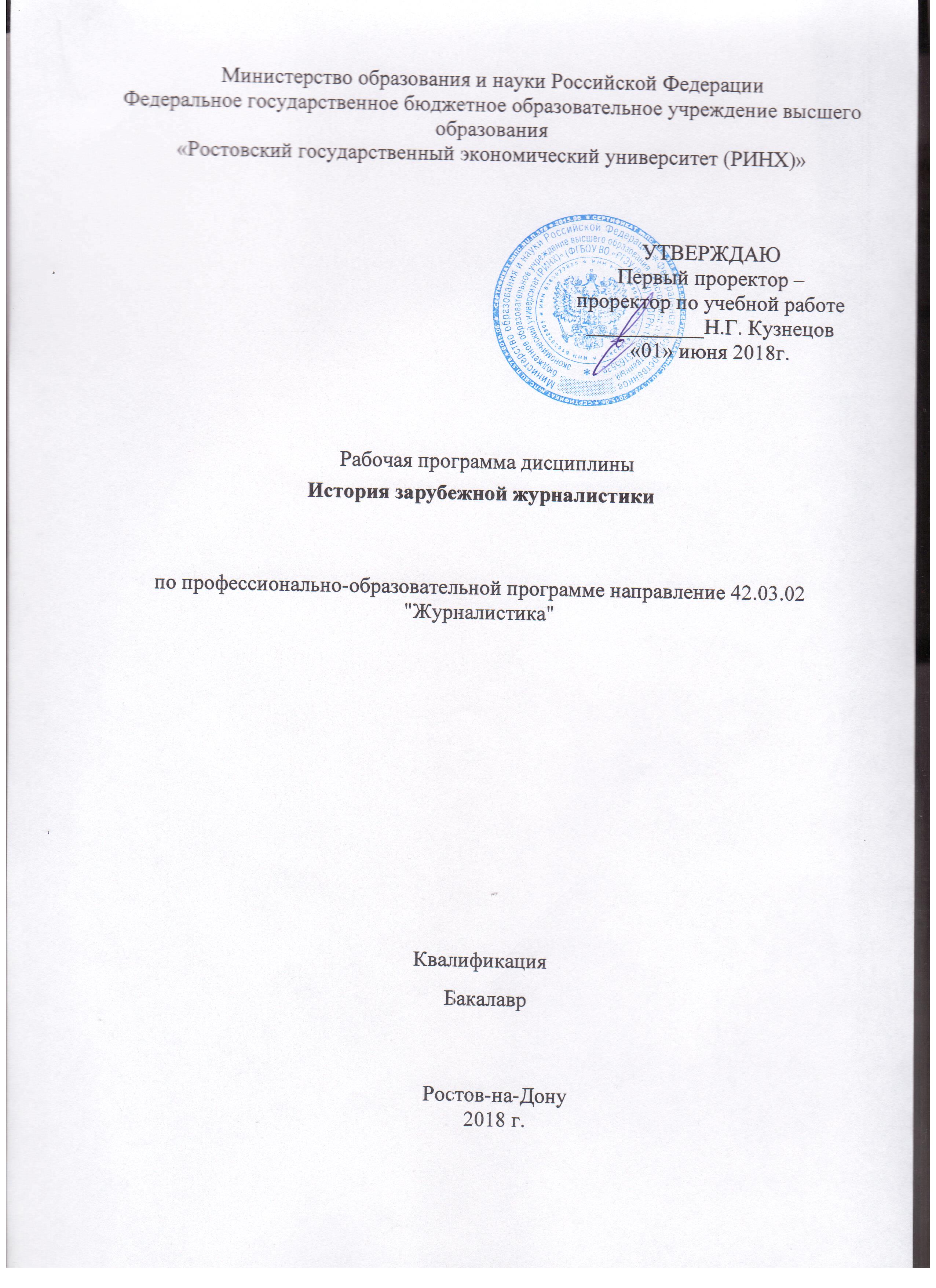 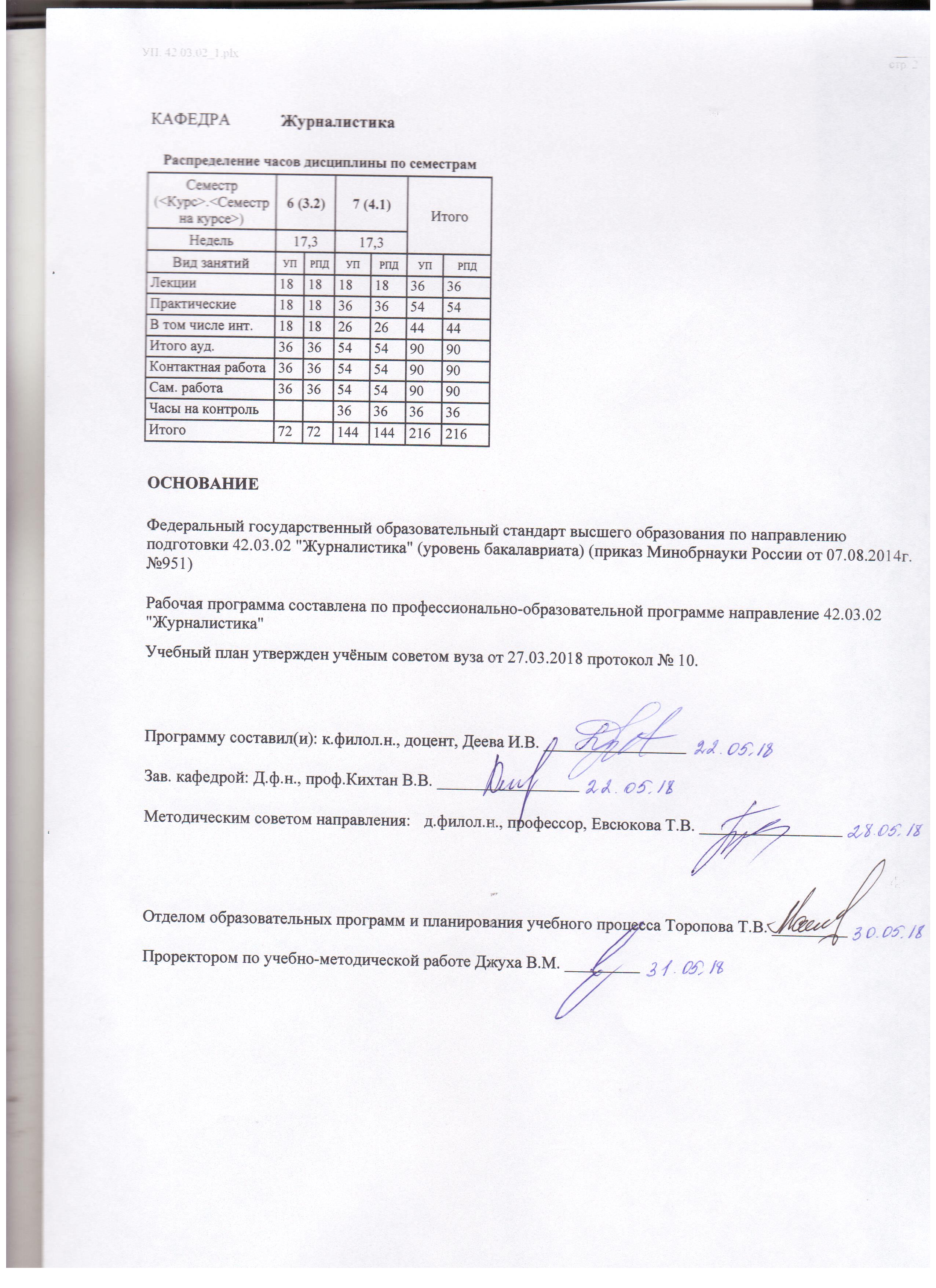 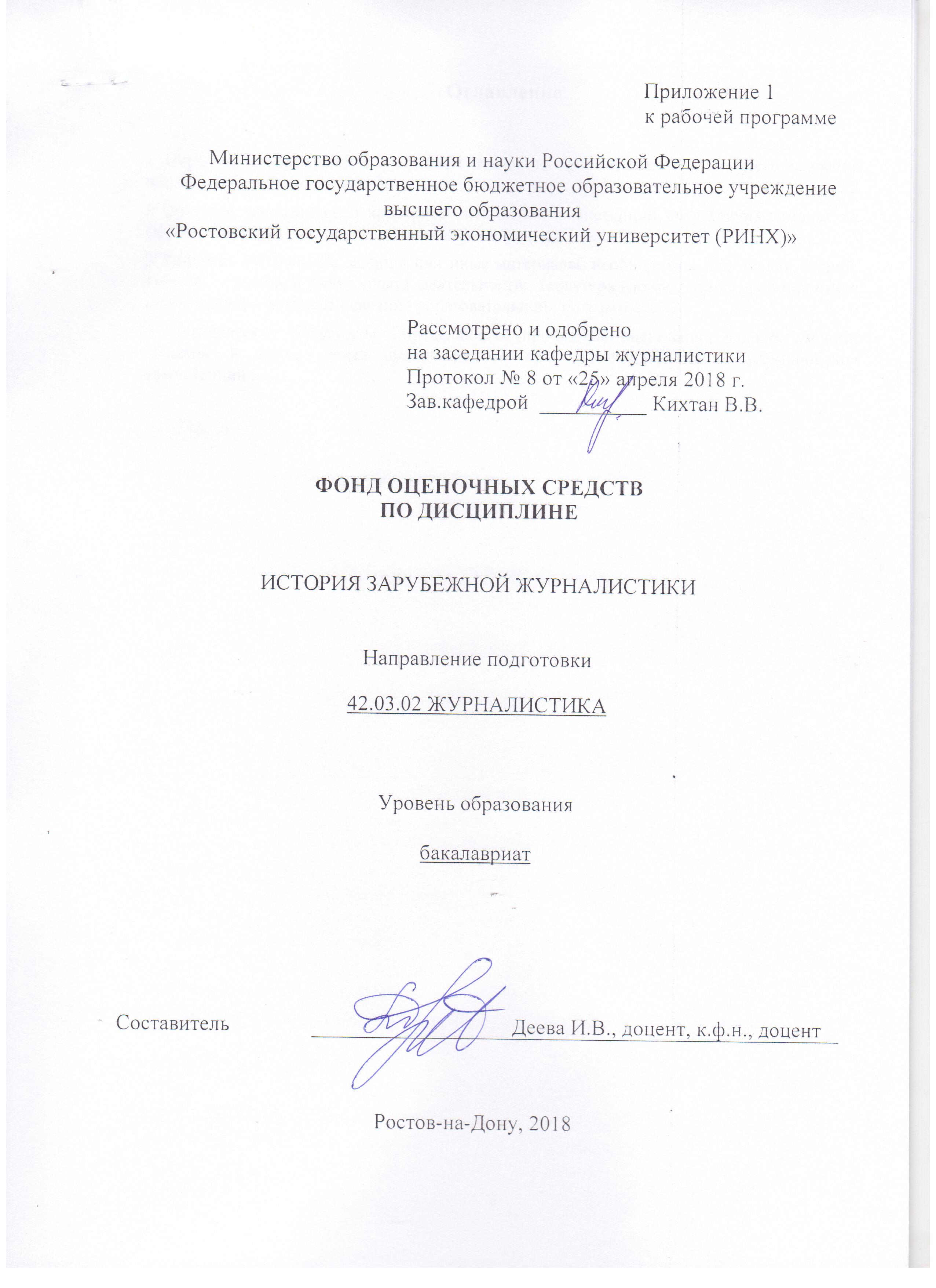 Оглавление1 Перечень компетенций с указанием этапов их формирования в процессе освоения образовательной программы	32 Описание показателей и критериев оценивания компетенций на различных этапах их формирования, описание шкал оценивания	33 Типовые контрольные задания или иные материалы, необходимые для оценки знаний, умений, навыков и (или) опыта деятельности, характеризующих этапы формирования компетенций в процессе освоения образовательной программы	64 Методические материалы, определяющие процедуры оценивания знаний, умений, навыков и (или) опыта деятельности, характеризующих этапы формирования компетенций	171 Перечень компетенций с указанием этапов их формирования в процессе освоения образовательной программыПеречень компетенций с указанием этапов их формирования представлен в п. 3. «Требования к результатам освоения дисциплины» рабочей программы дисциплины. 2 Описание показателей и критериев оценивания компетенций на различных этапах их формирования, описание шкал оценивания  2.1 Показатели и критерии оценивания компетенций:  2.2 Шкалы оценивания:   Текущий контроль успеваемости и промежуточная аттестация осуществляется в рамках накопительной балльно-рейтинговой системы в 100-балльной шкале:По каждому модулю студентам необходимо постоянно (в течение семестра) принимать участие в опросах, коллоквиумах, писать самостоятельные и творческие доклады по выбранным темам, грамотно и с применением актуальных методов исследования выполнять самостоятельные задания, исследовать по предложенным преподавателем параметрам тексты зарубежных авторов, выявляя композиционные, смысловые и публицистические приемы. При этом баллы по указанным видам работы распределяются следующим образом:50-100 баллов (зачет)0-49 баллов (незачет)3 Типовые контрольные задания или иные материалы, необходимые для оценки знаний, умений, навыков и (или) опыта деятельности, характеризующих этапы формирования компетенций в процессе освоения образовательной программыМинистерство образования и науки Российской ФедерацииФедеральное государственное бюджетное образовательное учреждение высшего образования«Ростовский государственный экономический университет (РИНХ)»Кафедра  журналистикиВопросы к экзаменупо дисциплине  Б1. Б14.  История зарубежной журналистики1. Причины возникновения риторики и особенности ее развития в античном обществе.2. Взгляды на риторику Платона и Аристотеля. Истоки авторитарной теории печати. 3. Выступления выдающихся ораторов античности как образцы ранней публицистики.4. Первые прообразы газет в Древнем Риме и Китае. 5. Особенности европейской публицистики периода Средневековья и Возрождения. 6. Изобретение И. Гуттенберга и его значение для европейских информационных обменов. 7. Рукописные периодические издания периода Ренессанса как предшественники первых газет. 8. Реформация и ее значение для формирования европейской журналистики.9. Возникновение цензуры и ее особенности в разных странах Европы. 10. Важнейшие предпосылки появления и особенности первых европейских газет.11. Английская буржуазная революция и ее значение для развития европейской печати. 12. Проблема свободы печати в период Английской буржуазной революции и "Славной революции" 1688 г. 13. Система аргументации в "Ареопагитике" Дж. Мильтона и ее значение для формирования либертарианской теории печати.14. "Ля Газет" Т. Ренодо и ее роль в формировании французской системы печати. 15. Значение журналов Д. Аддисона и Р. Стиля для развития европейской журналистики.16. Особенности развития английской журналистики в XVIII веке. 17. Особенности развития французской печати до начала Великой Французской революции. 18. Развитие французской печати в период Великой французской революции. 19. Выдающиеся публицисты Великой французской революции. 20. Положение французской печати в период правления Наполеона. 21. Условия возникновения и особенности первых американских газет.22. Роль американской печати в борьбе за независимость США. 23. Проблема свободы печати в период становления США. 24. Научно-технический прогресс и его значение для развития журналистики в XIX веке. 25. Социально-экономические и политические предпосылки возникновения пенни-пресс.26. Появление информационных агентств и их значение для развития периодической печати в XIX веке. 27. Периодическая печать и развитие рекламной деятельности в XIX веке.28. Особенности развития французской журналистики в XIX веке.29. Значение реформ Э. Жирардена для развития периодической печати во Франции. 30. Публицистика Ж. де Нерваля. 31. О. де Бальзак и печать.32. Э. Золя - публицист. 33. Особенности развития английской журналистики в XIX веке.34. Журналистская и издательская деятельность Ч. Диккенса. 35. У. Теккерей - журналист. 36. Импрессионистская журналистика О. Уайльда.37. Особенности развития немецкой журналистики в XIX веке. 38. Журналистская и издательская деятельность К. Маркса и Ф. Энгельса. 39. Особенности развития американской журналистики в XIX веке.40. Публицистика М. Твена. 41. Развитие журнальной периодики в XIX веке. 42. Социально-экономические и политические предпосылки возникновения "желтой прессы".43. Журналистская и издательская деятельность Д. Пулитцера.44. Журналистская и издательская деятельность У. Херста.45. Зарождение процессов концентрации и монополизации печати в конце XIX века.46. Социально-политические и экономические предпосылки становления журналистики в качестве самостоятельного социального института. 47. Социально-политические и экономические предпосылки возникновения ежедневной качественной прессы. 48. Особенности развития массовой прессы в первые десятилетия ХХ века. 49. Движение макрейкеров и его значение для развития журналистики.50. Новые формы и методы в деятельности прессы в первой половине ХХ века.51. Типологическое развитие журнальной периодики в первой половине ХХ века.52. Особенности журналистского мастерства Э.Э. Киша. 53. Эссеистика Г.К. Честертона. 54. Журналистика в гитлеровской Германии.55. Э. Хемингуэй - писатель-публицист. 56. Журналистика второй половины ХХ века.57. Современные тенденции развития мировой журналистики. 58. СМИ в условиях перехода к информационному обществу.Составитель                                                             И.В. Деева10 апреля 2018 г.Министерство образования и науки Российской ФедерацииФедеральное государственное бюджетное образовательное учреждение высшего образования«Ростовский государственный экономический университет (РИНХ)»Кафедра ЖурналистикаТесты письменныепо дисциплине Б1. Б14. История зарубежной журналистики1. В какой речи Исократ утверждает, что не столько владение словом, сколько знание делом – условие подлинного красноречия:Варианты ответов:А. «Панегирик»Б. «Против софистов»В. «Об обмене имуществом»2.  В античности известны были роды красноречия:Варианты ответов:А. Совещательное, торжественноеБ. Судебное, совещательноеВ. Торжественное, судебное, совещательное3.  95 тезисов против католической церкви принадлежат:Варианты ответов:А. ГоргиюБ. ГутенбергуВ. Лютеру4.  Кто из публицистов периода Реформации провозгласил, что церковь и духовенство не являются посредниками между человеком и Богом:5.  Книгопечатный станок изобрел:А. Р. ЯкобсонБ. И. ГуттенбергВ. Т. Ритцш6.  Годом рождения европейской газетной периодики является:Варианты ответов:А. 1704Б. 1609В. 16317.  Первый журнал в Англии назывался:Варианты ответов:А. Ученые запискиБ. Журнал ученыхВ. Философские труды8.  Б. Франклин является родоначальником жанра:Варианты ответов:А. очеркаБ. памфлетаВ. эссе9.  Первой газетой в Новой Англии является:Варианты ответов:А. Пенсильвания газеттБ. Бостон газеттВ. Бостон ньюс леттер10.  Какая из газет относится к качественной прессе:Варианты ответов:А. Санди таймсБ. Дейли миррорВ. Файнэншл таймс11.  Какие журналы издавали Д. Аддисон и Р. Стиль:Варианты ответов:А. Опекун; За и противБ. Болтун; ВорчунВ. Болтун; Зритель12.  Как назывался памфлет, в котором Д. Дефо применил метод, встречавшийся в сатирической литературе, где он замаскировался под сторонника господствующей церкви:Варианты ответов:А. «Призыв к чести и справедливости»Б. «Скромное предложение»В. «Кратчайший путь расправы с диссентерами»14.  Основной жанр, используемый периода Английской буржуазной революции:Варианты ответов:А. ОчеркБ. ПамфлетВ. Эссе15.  Идеологию «диггеров» выражал:Варианты ответов:А. Дж. ЛильбернБ. Дж. МильтонВ. Дж. Уинстенли16.  Автор памфлета «Смысл церковного устройства»:Варианты ответов:А. Р. СтильБ. Дж. ЛильбернВ. Дж. Мильтон17. В каком памфлете Лильберн выступал за упразднение государственной монополии на печать, называя ее «несносной, несправедливой и тиранической»:Варианты ответов:А. «Новые цепи Англии»Б. «Защита прирожденного права Англии»В. «Свобода свободному»2. Инструкция по выполнениюТесты рассматриваются студентом последовательно, правильный ответ по мнению студента обводится ручкой или маркером. Результаты прохождения тестов преподаватель озвучивает в тот же день.3. Критерии оценки:- оценка «зачтено» выставляется студенту, если его ответы по тестам правильны от 65% общего числа ответов;- оценка «не зачтено» выставляется студенту, если его ответы по тестам не верны в 65-70% от общего числа ответов.Составитель                                                             И.В. Деева10 апреля 2018 г.Министерство образования и науки Российской ФедерацииФедеральное государственное бюджетное образовательное учреждение высшего образования«Ростовский государственный экономический университет (РИНХ)»Кафедра ЖурналистикаПеречень дискуссионных тем для круглого столапо дисциплине Б1. Б14. История зарубежной журналистикиПрограмма проведения методические рекомендации по подготовке и проведению. Студентам предложено организовать 2 или более подгруппы для выбора темы, угла зрения на данную тему или круга тем, либо для проведения исследования типологического облика средств массовой информации определенного исторического периода развития и определенной страны. Подготовка для дискуссии, полемики, круглого стола требует от студента прочтения и освоения дополнительной литературы, а также, если тема касается исследования издания, то и анализа выбранного средства массовой информации. Критерии оценки:- оценка «зачтено» выставляется студенту, если его ответ является полным, самостоятельным, содержит элементы анализа, знание типологических особенностей издания и их подтверждение, знание исторических реалий прессы данной страны, особенностей публицистической системы образов и композиционного решения выбранных текстов;- оценка «не зачтено» выставляется студенту, если его ответ является не полным, несамостоятельным, не содержит элементы анализа типологических особенностей издания и в его ответе нет подтверждения сделанным выводам или отсутствуют выводы как таковые.Составитель                                                             И.В. Деева10 апреля 2018 г.Министерство образования и науки Российской ФедерацииФедеральное государственное бюджетное образовательное учреждение высшего образования«Ростовский государственный экономический университет (РИНХ)»Кафедра ЖурналистикаТемы рефератовпо дисциплине Б1. Б14. История зарубежной журналистикиВозникновение буквенных систем. Письменность и её значение для развития коммуникаций в период античности.Причины возникновения риторики в древней Греции.Ораторское искусство древней Греции и древнего Рима как прообраз публицистической деятельности (речи Цицерона, Демосфена, Исократа).Элементы публицистики в речах выдающихся ораторов античности.Ранние рукописные предшественники газет в Древнем Риме и древнем Китае.Пражурналистские явления периода средневековья: газеты «Фуггеров» и венецианские «авиззи».Изобретение печатного станка и его значение для развития массовых коммуникаций.Значение Реформации для развития книгопечатания и формирования европейской журналистики.Первые печатные европейские газеты.Состояние печати и цензурные условия в Англии до начала буржуазной революции.Взгляды английских философов на роль печати в обществе.Английская концепция свободы печати в период Английской буржуазной революции. Мильтон о цензуре и цензорах.Славная революция. Билль о правах и его значение для дальнейшего развития британской журналистики.Персональный журнализм в Англии XVIII в. и его яркие представители.Общественное, экономическое и культурное развитие Великобритании в период Викторианской эпохи. Особенности английской печати.Типологические характеристики британской прессы  XIX в.Британская «Таймс» как бесспорный лидер европейской печати XIX в.Чартистская печать.Появление английской дешёвой прессы. Представители «нового журнализма».Процесс концентрации печати, газетные тресты Англии.Условия возникновения и особенности первых европейских журналов.Значение журналов Д.Аддисона и Р.Стиля.Политика кардинала Ришелье в области печати. Деятельность Т.Ренодо.Развитие печати в период Великой французской революции. Ведущие публицисты Великой французской революции и их издания.Состояние прессы во Франции в период правления Наполеона.Роль оппозиционной прессы периода Реставрации.Французская «бульварная журналистика». Возникновение первых информационных агентств.Методические рекомендации по написанию, требования к оформлению Студент самостоятельно по желанию может выбрать тему, угол зрения на данную тему или круг тем, либо провести исследование типологического облика средств массовой информации определенного исторического периода развития и определенной страны. Подготовка эссе, рефератов, докладов, сообщений требует от студента прочтения и освоения дополнительной литературы, а также, если тема касается исследования издания, то и анализа выбранного средства массовой информации либо выбор материала по творческой канве журналиста-публициста или издателя. Реферат – своеобразное квалификационное сочинение, позволяющее судить об уровне научной культуры пишущего. 1. Текст работы должен быть распечатан на компьютере на одной стороне стандартного листа белой бумаги (формата А4) через 1,5 интервала в текстовом процессоре Word 6/95/2000/XP for Windows. Широко используемыми шрифтами являются: Times New Roman Cyr, Courier New Cyr (кегль 14). Размер левого поля , правого – , верхнего – , нижнего – . Текст выравнивается по ширине.Все страницы нумеруются кроме титульного листа Цифру, обозначающую порядковый номер страницы, ставят в середине верхнего поля страницы.Каждая глава начинается с новой страницы. Это правило относится к другим основным структурным частям работы: Введение, Заключение, Библиографическому списку, Приложение. Расстояние между названием главы и последующим текстом должно быть равно трем интервалам. Такое же расстояние выдерживается между заголовками главы и параграфа. Не допускается подчеркивание заголовков и перенос слов в заголовке.Фразы, начинающиеся с новой (красной) строки, печатают с абзацным отступом от начала строки, равным 1,25 см.Таблицы, рисунки, чертежи, графики, фотографии как в тексте работы, так и в приложении должны быть выполнены на стандартных листах размером 210х297 мм (формат А - 4) или наклеены на стандартные листы белой бумаги. Подписи и пояснения к фотографиям, рисункам помещаются с лицевой стороны.2. Главы и параграфы должны быть пронумерованы, что позволит составить «Содержание» работы. Для этого используются римские и арабские цифры, прописные и строчные буквы в сочетании с делением на абзацы. Допускается отсутствие слов «часть», «раздел», «глава», «параграф».3. Библиографический аппарат – в алфавитном порядке оформляется в соответствии с требованиями ГОСТ 7.1.84 «Библиографическое описание документа» и с учетом кратких правил «Составления библиографического описания» (2-е изд., доп. - М.: Кн. палата, 1991).Критерии оценки:- оценка «зачтено» выставляется студенту, если его доклад является полным, самостоятельным, содержит элементы анализа, знание типологических особенностей издания и их подтверждение, знание исторических реалий прессы данной страны, особенностей публицистической системы образов и композиционного решения выбранных текстов;- оценка «не зачтено» выставляется студенту, если его доклад является не полным, несамостоятельным, не содержит элементы анализа типологических особенностей издания и в его ответе нет подтверждения сделанным выводам или отсутствуют выводы как таковые.Составитель                                                             И.В. Деева10 апреля 2018 г.4 Методические материалы, определяющие процедуры оценивания знаний, умений, навыков и (или) опыта деятельности, характеризующих этапы формирования компетенцийПроцедуры оценивания включают в себя текущий контроль и промежуточную аттестацию.Текущий контроль успеваемости проводится с использованием оценочных средств, представленных в п. 3 данного приложения. Результаты текущего контроля доводятся до сведения студентов до промежуточной аттестации.   	Промежуточная аттестация проводится в форме зачета для очной формы обучения и сдачи контрольной работы (для заочной формы обучения). 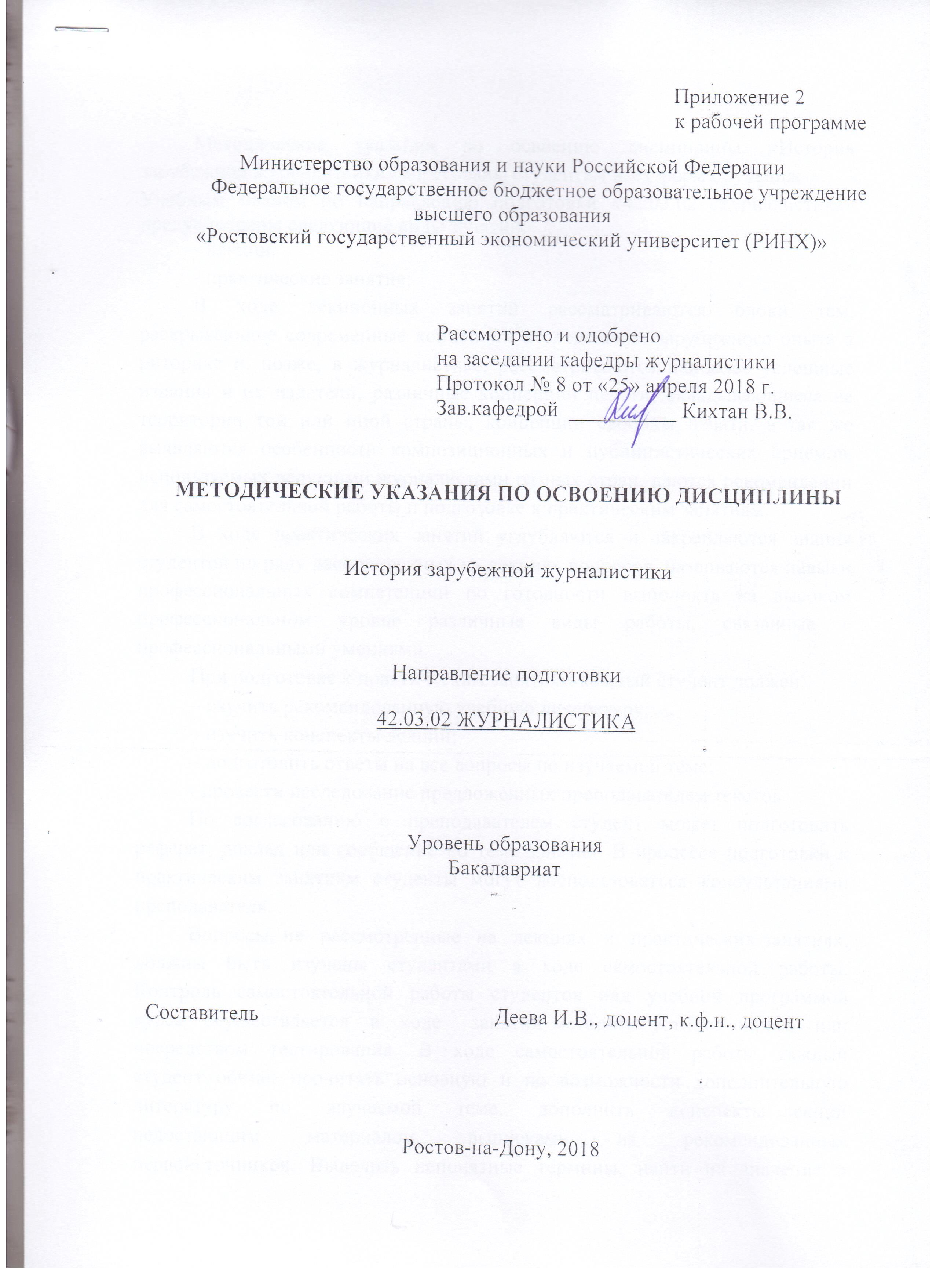 Методические указания по освоению дисциплины «История зарубежной журналистики» адресованы студентам всех форм обучения.  Учебным планом по направлению подготовки «42.03.02 Журналистика» предусмотрены следующие виды занятий:- лекции;- практические занятия;В ходе лекционных занятий рассматриваются блоки тем, раскрывающие современные концепции исследования зарубежного опыта в риторике и, позже, в журналистике, рассматриваются наиболее успешные издания и их издатели, различные концепции печати, складывающиеся на территории той или иной страны, концепции свободы печати, а так же выявляются особенности композиционных и публицистических приемов, используемых ведущими журналистами разных стран, даются рекомендации для самостоятельной работы и подготовке к практическим занятиям. В ходе практических занятий углубляются и закрепляются знания студентов по ряду рассмотренных на лекциях вопросов, развиваются навыки  профессиональных компетенций по готовности выполнять на высоком профессиональном уровне различные виды работы, связанные с профессиональными умениями.При подготовке к практическим занятиям каждый студент должен:  – изучить рекомендованную учебную литературу;  – изучить конспекты лекций;  – подготовить ответы на все вопросы по изучаемой теме; - провести исследование предложенных преподавателем текстов. По согласованию с преподавателем студент может подготовить реферат, доклад или сообщение по теме занятия. В процессе подготовки к практическим занятиям студенты могут воспользоваться консультациями преподавателя.  Вопросы, не  рассмотренные  на  лекциях  и  практических занятиях, должны  быть  изучены  студентами  в  ходе  самостоятельной  работы. Контроль  самостоятельной  работы  студентов  над  учебной  программой курса  осуществляется  в  ходе   занятий методом  устного опроса  или  посредством  тестирования.  В  ходе  самостоятельной  работы  каждый  студент  обязан  прочитать  основную  и  по  возможности  дополнительную  литературу  по  изучаемой  теме,  дополнить  конспекты лекций  недостающим  материалом,  выписками  из  рекомендованных первоисточников.  Выделить  непонятные  термины,  найти  их  значение  в энциклопедических словарях.  При  реализации  различных  видов  учебной  работы  используются разнообразные (в т.ч. интерактивные) методы обучения, в частности:   - интерактивная доска для подготовки и проведения лекционных и семинарских занятий.Для подготовки к занятиям, текущему контролю и промежуточной аттестации  студенты  могут  воспользоваться электронной библиотекой ВУЗа http://library.rsue.ru/ . Также обучающиеся могут  взять  на  дом необходимую  литературу  на  абонементе  вузовской библиотеки или воспользоваться читальными залами вуза.  УП: 42.03.02_1.plxУП: 42.03.02_1.plxУП: 42.03.02_1.plxстр. 3стр. 3Визирование РПД для исполнения в очередном учебном годуВизирование РПД для исполнения в очередном учебном годуОтдел образовательных программ и планирования учебного процесса Торопова Т.В. __________Рабочая программа пересмотрена, обсуждена и одобрена для исполнения в 2019-2020 учебном году на заседании кафедры ЖурналистикаЗав. кафедрой Д.ф.н., проф.Кихтан В.В. _________________Программу составил(и):  к.филол.н., доцент, Деева И.В. _________________Отдел образовательных программ и планирования учебного процесса Торопова Т.В. __________Рабочая программа пересмотрена, обсуждена и одобрена для исполнения в 2019-2020 учебном году на заседании кафедры ЖурналистикаЗав. кафедрой Д.ф.н., проф.Кихтан В.В. _________________Программу составил(и):  к.филол.н., доцент, Деева И.В. _________________Отдел образовательных программ и планирования учебного процесса Торопова Т.В. __________Рабочая программа пересмотрена, обсуждена и одобрена для исполнения в 2019-2020 учебном году на заседании кафедры ЖурналистикаЗав. кафедрой Д.ф.н., проф.Кихтан В.В. _________________Программу составил(и):  к.филол.н., доцент, Деева И.В. _________________Отдел образовательных программ и планирования учебного процесса Торопова Т.В. __________Рабочая программа пересмотрена, обсуждена и одобрена для исполнения в 2019-2020 учебном году на заседании кафедры ЖурналистикаЗав. кафедрой Д.ф.н., проф.Кихтан В.В. _________________Программу составил(и):  к.филол.н., доцент, Деева И.В. _________________Отдел образовательных программ и планирования учебного процесса Торопова Т.В. __________Рабочая программа пересмотрена, обсуждена и одобрена для исполнения в 2019-2020 учебном году на заседании кафедры ЖурналистикаЗав. кафедрой Д.ф.н., проф.Кихтан В.В. _________________Программу составил(и):  к.филол.н., доцент, Деева И.В. _________________Визирование РПД для исполнения в очередном учебном годуВизирование РПД для исполнения в очередном учебном годуОтдел образовательных программ и планирования учебного процесса Торопова Т.В. __________Рабочая программа пересмотрена, обсуждена и одобрена для исполнения в 2020-2021 учебном году на заседании кафедры ЖурналистикаЗав. кафедрой Д.ф.н., проф.Кихтан В.В. _________________Программу составил(и):  к.филол.н., доцент, Деева И.В. _________________Отдел образовательных программ и планирования учебного процесса Торопова Т.В. __________Рабочая программа пересмотрена, обсуждена и одобрена для исполнения в 2020-2021 учебном году на заседании кафедры ЖурналистикаЗав. кафедрой Д.ф.н., проф.Кихтан В.В. _________________Программу составил(и):  к.филол.н., доцент, Деева И.В. _________________Отдел образовательных программ и планирования учебного процесса Торопова Т.В. __________Рабочая программа пересмотрена, обсуждена и одобрена для исполнения в 2020-2021 учебном году на заседании кафедры ЖурналистикаЗав. кафедрой Д.ф.н., проф.Кихтан В.В. _________________Программу составил(и):  к.филол.н., доцент, Деева И.В. _________________Отдел образовательных программ и планирования учебного процесса Торопова Т.В. __________Рабочая программа пересмотрена, обсуждена и одобрена для исполнения в 2020-2021 учебном году на заседании кафедры ЖурналистикаЗав. кафедрой Д.ф.н., проф.Кихтан В.В. _________________Программу составил(и):  к.филол.н., доцент, Деева И.В. _________________Отдел образовательных программ и планирования учебного процесса Торопова Т.В. __________Рабочая программа пересмотрена, обсуждена и одобрена для исполнения в 2020-2021 учебном году на заседании кафедры ЖурналистикаЗав. кафедрой Д.ф.н., проф.Кихтан В.В. _________________Программу составил(и):  к.филол.н., доцент, Деева И.В. _________________Визирование РПД для исполнения в очередном учебном годуВизирование РПД для исполнения в очередном учебном годуОтдел образовательных программ и планирования учебного процесса Торопова Т.В. __________Рабочая программа пересмотрена, обсуждена и одобрена для исполнения в 2021-2022 учебном году на заседании кафедры ЖурналистикаЗав. кафедрой: Д.ф.н., проф.Кихтан В.В. _________________Программу составил(и):  к.филол.н., доцент, Деева И.В. _________________Отдел образовательных программ и планирования учебного процесса Торопова Т.В. __________Рабочая программа пересмотрена, обсуждена и одобрена для исполнения в 2021-2022 учебном году на заседании кафедры ЖурналистикаЗав. кафедрой: Д.ф.н., проф.Кихтан В.В. _________________Программу составил(и):  к.филол.н., доцент, Деева И.В. _________________Отдел образовательных программ и планирования учебного процесса Торопова Т.В. __________Рабочая программа пересмотрена, обсуждена и одобрена для исполнения в 2021-2022 учебном году на заседании кафедры ЖурналистикаЗав. кафедрой: Д.ф.н., проф.Кихтан В.В. _________________Программу составил(и):  к.филол.н., доцент, Деева И.В. _________________Отдел образовательных программ и планирования учебного процесса Торопова Т.В. __________Рабочая программа пересмотрена, обсуждена и одобрена для исполнения в 2021-2022 учебном году на заседании кафедры ЖурналистикаЗав. кафедрой: Д.ф.н., проф.Кихтан В.В. _________________Программу составил(и):  к.филол.н., доцент, Деева И.В. _________________Отдел образовательных программ и планирования учебного процесса Торопова Т.В. __________Рабочая программа пересмотрена, обсуждена и одобрена для исполнения в 2021-2022 учебном году на заседании кафедры ЖурналистикаЗав. кафедрой: Д.ф.н., проф.Кихтан В.В. _________________Программу составил(и):  к.филол.н., доцент, Деева И.В. _________________Визирование РПД для исполнения в очередном учебном годуВизирование РПД для исполнения в очередном учебном годуОтдел образовательных программ и планирования учебного процесса Торопова Т.В. __________Рабочая программа пересмотрена, обсуждена и одобрена для исполнения в 2022-2023 учебном году на заседании кафедры ЖурналистикаЗав. кафедрой: Д.ф.н., проф.Кихтан В.В. _________________Программу составил(и):  к.филол.н., доцент, Деева И.В. _________________Отдел образовательных программ и планирования учебного процесса Торопова Т.В. __________Рабочая программа пересмотрена, обсуждена и одобрена для исполнения в 2022-2023 учебном году на заседании кафедры ЖурналистикаЗав. кафедрой: Д.ф.н., проф.Кихтан В.В. _________________Программу составил(и):  к.филол.н., доцент, Деева И.В. _________________Отдел образовательных программ и планирования учебного процесса Торопова Т.В. __________Рабочая программа пересмотрена, обсуждена и одобрена для исполнения в 2022-2023 учебном году на заседании кафедры ЖурналистикаЗав. кафедрой: Д.ф.н., проф.Кихтан В.В. _________________Программу составил(и):  к.филол.н., доцент, Деева И.В. _________________Отдел образовательных программ и планирования учебного процесса Торопова Т.В. __________Рабочая программа пересмотрена, обсуждена и одобрена для исполнения в 2022-2023 учебном году на заседании кафедры ЖурналистикаЗав. кафедрой: Д.ф.н., проф.Кихтан В.В. _________________Программу составил(и):  к.филол.н., доцент, Деева И.В. _________________Отдел образовательных программ и планирования учебного процесса Торопова Т.В. __________Рабочая программа пересмотрена, обсуждена и одобрена для исполнения в 2022-2023 учебном году на заседании кафедры ЖурналистикаЗав. кафедрой: Д.ф.н., проф.Кихтан В.В. _________________Программу составил(и):  к.филол.н., доцент, Деева И.В. _________________УП: 42.03.02_1.plxУП: 42.03.02_1.plxУП: 42.03.02_1.plxУП: 42.03.02_1.plxУП: 42.03.02_1.plxстр. 41. ЦЕЛИ ОСВОЕНИЯ ДИСЦИПЛИНЫ1. ЦЕЛИ ОСВОЕНИЯ ДИСЦИПЛИНЫ1. ЦЕЛИ ОСВОЕНИЯ ДИСЦИПЛИНЫ1. ЦЕЛИ ОСВОЕНИЯ ДИСЦИПЛИНЫ1. ЦЕЛИ ОСВОЕНИЯ ДИСЦИПЛИНЫ1. ЦЕЛИ ОСВОЕНИЯ ДИСЦИПЛИНЫ1. ЦЕЛИ ОСВОЕНИЯ ДИСЦИПЛИНЫ1. ЦЕЛИ ОСВОЕНИЯ ДИСЦИПЛИНЫ1. ЦЕЛИ ОСВОЕНИЯ ДИСЦИПЛИНЫ1. ЦЕЛИ ОСВОЕНИЯ ДИСЦИПЛИНЫ1. ЦЕЛИ ОСВОЕНИЯ ДИСЦИПЛИНЫ1. ЦЕЛИ ОСВОЕНИЯ ДИСЦИПЛИНЫ1.1Цели освоения дисциплины: рассмотрение основных этапов развития журналистики европейских стран и Соединенных Штатов Америки, изучение изменений в системе периодической печати и процесса формирования зарубежных СМИ, формирование у студентов представления об исторических закономерностях развития зарубежной журналистики.Цели освоения дисциплины: рассмотрение основных этапов развития журналистики европейских стран и Соединенных Штатов Америки, изучение изменений в системе периодической печати и процесса формирования зарубежных СМИ, формирование у студентов представления об исторических закономерностях развития зарубежной журналистики.Цели освоения дисциплины: рассмотрение основных этапов развития журналистики европейских стран и Соединенных Штатов Америки, изучение изменений в системе периодической печати и процесса формирования зарубежных СМИ, формирование у студентов представления об исторических закономерностях развития зарубежной журналистики.Цели освоения дисциплины: рассмотрение основных этапов развития журналистики европейских стран и Соединенных Штатов Америки, изучение изменений в системе периодической печати и процесса формирования зарубежных СМИ, формирование у студентов представления об исторических закономерностях развития зарубежной журналистики.Цели освоения дисциплины: рассмотрение основных этапов развития журналистики европейских стран и Соединенных Штатов Америки, изучение изменений в системе периодической печати и процесса формирования зарубежных СМИ, формирование у студентов представления об исторических закономерностях развития зарубежной журналистики.Цели освоения дисциплины: рассмотрение основных этапов развития журналистики европейских стран и Соединенных Штатов Америки, изучение изменений в системе периодической печати и процесса формирования зарубежных СМИ, формирование у студентов представления об исторических закономерностях развития зарубежной журналистики.Цели освоения дисциплины: рассмотрение основных этапов развития журналистики европейских стран и Соединенных Штатов Америки, изучение изменений в системе периодической печати и процесса формирования зарубежных СМИ, формирование у студентов представления об исторических закономерностях развития зарубежной журналистики.Цели освоения дисциплины: рассмотрение основных этапов развития журналистики европейских стран и Соединенных Штатов Америки, изучение изменений в системе периодической печати и процесса формирования зарубежных СМИ, формирование у студентов представления об исторических закономерностях развития зарубежной журналистики.Цели освоения дисциплины: рассмотрение основных этапов развития журналистики европейских стран и Соединенных Штатов Америки, изучение изменений в системе периодической печати и процесса формирования зарубежных СМИ, формирование у студентов представления об исторических закономерностях развития зарубежной журналистики.Цели освоения дисциплины: рассмотрение основных этапов развития журналистики европейских стран и Соединенных Штатов Америки, изучение изменений в системе периодической печати и процесса формирования зарубежных СМИ, формирование у студентов представления об исторических закономерностях развития зарубежной журналистики.Цели освоения дисциплины: рассмотрение основных этапов развития журналистики европейских стран и Соединенных Штатов Америки, изучение изменений в системе периодической печати и процесса формирования зарубежных СМИ, формирование у студентов представления об исторических закономерностях развития зарубежной журналистики.1.2Задачи: исторический анализ становления журналистики в античности, средние века и в Новое время на фоне и в соотнесении с основными этапами развития общества и государства;демонстрация своеобразия каждого из исторических этапов журналистики, а также отдельных журналистских явлений; анализ различных способов распространения информации и функций журналистики в истории человечества; выявление связи журналистики с научными, религиозными и философскими идеями и определение ее места в пространстве мировой культуры.Задачи: исторический анализ становления журналистики в античности, средние века и в Новое время на фоне и в соотнесении с основными этапами развития общества и государства;демонстрация своеобразия каждого из исторических этапов журналистики, а также отдельных журналистских явлений; анализ различных способов распространения информации и функций журналистики в истории человечества; выявление связи журналистики с научными, религиозными и философскими идеями и определение ее места в пространстве мировой культуры.Задачи: исторический анализ становления журналистики в античности, средние века и в Новое время на фоне и в соотнесении с основными этапами развития общества и государства;демонстрация своеобразия каждого из исторических этапов журналистики, а также отдельных журналистских явлений; анализ различных способов распространения информации и функций журналистики в истории человечества; выявление связи журналистики с научными, религиозными и философскими идеями и определение ее места в пространстве мировой культуры.Задачи: исторический анализ становления журналистики в античности, средние века и в Новое время на фоне и в соотнесении с основными этапами развития общества и государства;демонстрация своеобразия каждого из исторических этапов журналистики, а также отдельных журналистских явлений; анализ различных способов распространения информации и функций журналистики в истории человечества; выявление связи журналистики с научными, религиозными и философскими идеями и определение ее места в пространстве мировой культуры.Задачи: исторический анализ становления журналистики в античности, средние века и в Новое время на фоне и в соотнесении с основными этапами развития общества и государства;демонстрация своеобразия каждого из исторических этапов журналистики, а также отдельных журналистских явлений; анализ различных способов распространения информации и функций журналистики в истории человечества; выявление связи журналистики с научными, религиозными и философскими идеями и определение ее места в пространстве мировой культуры.Задачи: исторический анализ становления журналистики в античности, средние века и в Новое время на фоне и в соотнесении с основными этапами развития общества и государства;демонстрация своеобразия каждого из исторических этапов журналистики, а также отдельных журналистских явлений; анализ различных способов распространения информации и функций журналистики в истории человечества; выявление связи журналистики с научными, религиозными и философскими идеями и определение ее места в пространстве мировой культуры.Задачи: исторический анализ становления журналистики в античности, средние века и в Новое время на фоне и в соотнесении с основными этапами развития общества и государства;демонстрация своеобразия каждого из исторических этапов журналистики, а также отдельных журналистских явлений; анализ различных способов распространения информации и функций журналистики в истории человечества; выявление связи журналистики с научными, религиозными и философскими идеями и определение ее места в пространстве мировой культуры.Задачи: исторический анализ становления журналистики в античности, средние века и в Новое время на фоне и в соотнесении с основными этапами развития общества и государства;демонстрация своеобразия каждого из исторических этапов журналистики, а также отдельных журналистских явлений; анализ различных способов распространения информации и функций журналистики в истории человечества; выявление связи журналистики с научными, религиозными и философскими идеями и определение ее места в пространстве мировой культуры.Задачи: исторический анализ становления журналистики в античности, средние века и в Новое время на фоне и в соотнесении с основными этапами развития общества и государства;демонстрация своеобразия каждого из исторических этапов журналистики, а также отдельных журналистских явлений; анализ различных способов распространения информации и функций журналистики в истории человечества; выявление связи журналистики с научными, религиозными и философскими идеями и определение ее места в пространстве мировой культуры.Задачи: исторический анализ становления журналистики в античности, средние века и в Новое время на фоне и в соотнесении с основными этапами развития общества и государства;демонстрация своеобразия каждого из исторических этапов журналистики, а также отдельных журналистских явлений; анализ различных способов распространения информации и функций журналистики в истории человечества; выявление связи журналистики с научными, религиозными и философскими идеями и определение ее места в пространстве мировой культуры.Задачи: исторический анализ становления журналистики в античности, средние века и в Новое время на фоне и в соотнесении с основными этапами развития общества и государства;демонстрация своеобразия каждого из исторических этапов журналистики, а также отдельных журналистских явлений; анализ различных способов распространения информации и функций журналистики в истории человечества; выявление связи журналистики с научными, религиозными и философскими идеями и определение ее места в пространстве мировой культуры.2. МЕСТО ДИСЦИПЛИНЫ В СТРУКТУРЕ ОБРАЗОВАТЕЛЬНОЙ ПРОГРАММЫ2. МЕСТО ДИСЦИПЛИНЫ В СТРУКТУРЕ ОБРАЗОВАТЕЛЬНОЙ ПРОГРАММЫ2. МЕСТО ДИСЦИПЛИНЫ В СТРУКТУРЕ ОБРАЗОВАТЕЛЬНОЙ ПРОГРАММЫ2. МЕСТО ДИСЦИПЛИНЫ В СТРУКТУРЕ ОБРАЗОВАТЕЛЬНОЙ ПРОГРАММЫ2. МЕСТО ДИСЦИПЛИНЫ В СТРУКТУРЕ ОБРАЗОВАТЕЛЬНОЙ ПРОГРАММЫ2. МЕСТО ДИСЦИПЛИНЫ В СТРУКТУРЕ ОБРАЗОВАТЕЛЬНОЙ ПРОГРАММЫ2. МЕСТО ДИСЦИПЛИНЫ В СТРУКТУРЕ ОБРАЗОВАТЕЛЬНОЙ ПРОГРАММЫ2. МЕСТО ДИСЦИПЛИНЫ В СТРУКТУРЕ ОБРАЗОВАТЕЛЬНОЙ ПРОГРАММЫ2. МЕСТО ДИСЦИПЛИНЫ В СТРУКТУРЕ ОБРАЗОВАТЕЛЬНОЙ ПРОГРАММЫ2. МЕСТО ДИСЦИПЛИНЫ В СТРУКТУРЕ ОБРАЗОВАТЕЛЬНОЙ ПРОГРАММЫ2. МЕСТО ДИСЦИПЛИНЫ В СТРУКТУРЕ ОБРАЗОВАТЕЛЬНОЙ ПРОГРАММЫ2. МЕСТО ДИСЦИПЛИНЫ В СТРУКТУРЕ ОБРАЗОВАТЕЛЬНОЙ ПРОГРАММЫЦикл (раздел) ООП:Цикл (раздел) ООП:Цикл (раздел) ООП:Б1.ББ1.ББ1.ББ1.ББ1.ББ1.ББ1.ББ1.ББ1.Б2.1Требования к предварительной подготовке обучающегося:Требования к предварительной подготовке обучающегося:Требования к предварительной подготовке обучающегося:Требования к предварительной подготовке обучающегося:Требования к предварительной подготовке обучающегося:Требования к предварительной подготовке обучающегося:Требования к предварительной подготовке обучающегося:Требования к предварительной подготовке обучающегося:Требования к предварительной подготовке обучающегося:Требования к предварительной подготовке обучающегося:Требования к предварительной подготовке обучающегося:2.1.1Необходимыми условиями для успешного освоения дисциплины являются знания, умения и навыки, полученные в результате освоения дисциплины "Основы журналистской деятельности"Необходимыми условиями для успешного освоения дисциплины являются знания, умения и навыки, полученные в результате освоения дисциплины "Основы журналистской деятельности"Необходимыми условиями для успешного освоения дисциплины являются знания, умения и навыки, полученные в результате освоения дисциплины "Основы журналистской деятельности"Необходимыми условиями для успешного освоения дисциплины являются знания, умения и навыки, полученные в результате освоения дисциплины "Основы журналистской деятельности"Необходимыми условиями для успешного освоения дисциплины являются знания, умения и навыки, полученные в результате освоения дисциплины "Основы журналистской деятельности"Необходимыми условиями для успешного освоения дисциплины являются знания, умения и навыки, полученные в результате освоения дисциплины "Основы журналистской деятельности"Необходимыми условиями для успешного освоения дисциплины являются знания, умения и навыки, полученные в результате освоения дисциплины "Основы журналистской деятельности"Необходимыми условиями для успешного освоения дисциплины являются знания, умения и навыки, полученные в результате освоения дисциплины "Основы журналистской деятельности"Необходимыми условиями для успешного освоения дисциплины являются знания, умения и навыки, полученные в результате освоения дисциплины "Основы журналистской деятельности"Необходимыми условиями для успешного освоения дисциплины являются знания, умения и навыки, полученные в результате освоения дисциплины "Основы журналистской деятельности"Необходимыми условиями для успешного освоения дисциплины являются знания, умения и навыки, полученные в результате освоения дисциплины "Основы журналистской деятельности"2.2Дисциплины и практики, для которых освоение данной дисциплины (модуля) необходимо как предшествующее:Дисциплины и практики, для которых освоение данной дисциплины (модуля) необходимо как предшествующее:Дисциплины и практики, для которых освоение данной дисциплины (модуля) необходимо как предшествующее:Дисциплины и практики, для которых освоение данной дисциплины (модуля) необходимо как предшествующее:Дисциплины и практики, для которых освоение данной дисциплины (модуля) необходимо как предшествующее:Дисциплины и практики, для которых освоение данной дисциплины (модуля) необходимо как предшествующее:Дисциплины и практики, для которых освоение данной дисциплины (модуля) необходимо как предшествующее:Дисциплины и практики, для которых освоение данной дисциплины (модуля) необходимо как предшествующее:Дисциплины и практики, для которых освоение данной дисциплины (модуля) необходимо как предшествующее:Дисциплины и практики, для которых освоение данной дисциплины (модуля) необходимо как предшествующее:Дисциплины и практики, для которых освоение данной дисциплины (модуля) необходимо как предшествующее:2.2.1Подготовка к сдаче и сдача государственного экзаменаПодготовка к сдаче и сдача государственного экзаменаПодготовка к сдаче и сдача государственного экзаменаПодготовка к сдаче и сдача государственного экзаменаПодготовка к сдаче и сдача государственного экзаменаПодготовка к сдаче и сдача государственного экзаменаПодготовка к сдаче и сдача государственного экзаменаПодготовка к сдаче и сдача государственного экзаменаПодготовка к сдаче и сдача государственного экзаменаПодготовка к сдаче и сдача государственного экзаменаПодготовка к сдаче и сдача государственного экзамена3. ТРЕБОВАНИЯ К РЕЗУЛЬТАТАМ ОСВОЕНИЯ ДИСЦИПЛИНЫ3. ТРЕБОВАНИЯ К РЕЗУЛЬТАТАМ ОСВОЕНИЯ ДИСЦИПЛИНЫ3. ТРЕБОВАНИЯ К РЕЗУЛЬТАТАМ ОСВОЕНИЯ ДИСЦИПЛИНЫ3. ТРЕБОВАНИЯ К РЕЗУЛЬТАТАМ ОСВОЕНИЯ ДИСЦИПЛИНЫ3. ТРЕБОВАНИЯ К РЕЗУЛЬТАТАМ ОСВОЕНИЯ ДИСЦИПЛИНЫ3. ТРЕБОВАНИЯ К РЕЗУЛЬТАТАМ ОСВОЕНИЯ ДИСЦИПЛИНЫ3. ТРЕБОВАНИЯ К РЕЗУЛЬТАТАМ ОСВОЕНИЯ ДИСЦИПЛИНЫ3. ТРЕБОВАНИЯ К РЕЗУЛЬТАТАМ ОСВОЕНИЯ ДИСЦИПЛИНЫ3. ТРЕБОВАНИЯ К РЕЗУЛЬТАТАМ ОСВОЕНИЯ ДИСЦИПЛИНЫ3. ТРЕБОВАНИЯ К РЕЗУЛЬТАТАМ ОСВОЕНИЯ ДИСЦИПЛИНЫ3. ТРЕБОВАНИЯ К РЕЗУЛЬТАТАМ ОСВОЕНИЯ ДИСЦИПЛИНЫ3. ТРЕБОВАНИЯ К РЕЗУЛЬТАТАМ ОСВОЕНИЯ ДИСЦИПЛИНЫОПК-1: способностью осуществлять общественную миссию журналистики, эффективно реализовывать функции СМИ, понимать смысл свободы и социальной ответственности журналистики и журналиста и следовать этому в профессиональной деятельностиОПК-1: способностью осуществлять общественную миссию журналистики, эффективно реализовывать функции СМИ, понимать смысл свободы и социальной ответственности журналистики и журналиста и следовать этому в профессиональной деятельностиОПК-1: способностью осуществлять общественную миссию журналистики, эффективно реализовывать функции СМИ, понимать смысл свободы и социальной ответственности журналистики и журналиста и следовать этому в профессиональной деятельностиОПК-1: способностью осуществлять общественную миссию журналистики, эффективно реализовывать функции СМИ, понимать смысл свободы и социальной ответственности журналистики и журналиста и следовать этому в профессиональной деятельностиОПК-1: способностью осуществлять общественную миссию журналистики, эффективно реализовывать функции СМИ, понимать смысл свободы и социальной ответственности журналистики и журналиста и следовать этому в профессиональной деятельностиОПК-1: способностью осуществлять общественную миссию журналистики, эффективно реализовывать функции СМИ, понимать смысл свободы и социальной ответственности журналистики и журналиста и следовать этому в профессиональной деятельностиОПК-1: способностью осуществлять общественную миссию журналистики, эффективно реализовывать функции СМИ, понимать смысл свободы и социальной ответственности журналистики и журналиста и следовать этому в профессиональной деятельностиОПК-1: способностью осуществлять общественную миссию журналистики, эффективно реализовывать функции СМИ, понимать смысл свободы и социальной ответственности журналистики и журналиста и следовать этому в профессиональной деятельностиОПК-1: способностью осуществлять общественную миссию журналистики, эффективно реализовывать функции СМИ, понимать смысл свободы и социальной ответственности журналистики и журналиста и следовать этому в профессиональной деятельностиОПК-1: способностью осуществлять общественную миссию журналистики, эффективно реализовывать функции СМИ, понимать смысл свободы и социальной ответственности журналистики и журналиста и следовать этому в профессиональной деятельностиОПК-1: способностью осуществлять общественную миссию журналистики, эффективно реализовывать функции СМИ, понимать смысл свободы и социальной ответственности журналистики и журналиста и следовать этому в профессиональной деятельностиОПК-1: способностью осуществлять общественную миссию журналистики, эффективно реализовывать функции СМИ, понимать смысл свободы и социальной ответственности журналистики и журналиста и следовать этому в профессиональной деятельностиЗнать:Знать:Знать:Знать:Знать:Знать:Знать:Знать:Знать:Знать:Знать:Знать:Знать функциональные особенности журналистики, принципы журналистской деятельности, основные концепции свободы слова, принципы обеспечения информационной безопасностиЗнать функциональные особенности журналистики, принципы журналистской деятельности, основные концепции свободы слова, принципы обеспечения информационной безопасностиЗнать функциональные особенности журналистики, принципы журналистской деятельности, основные концепции свободы слова, принципы обеспечения информационной безопасностиЗнать функциональные особенности журналистики, принципы журналистской деятельности, основные концепции свободы слова, принципы обеспечения информационной безопасностиЗнать функциональные особенности журналистики, принципы журналистской деятельности, основные концепции свободы слова, принципы обеспечения информационной безопасностиЗнать функциональные особенности журналистики, принципы журналистской деятельности, основные концепции свободы слова, принципы обеспечения информационной безопасностиЗнать функциональные особенности журналистики, принципы журналистской деятельности, основные концепции свободы слова, принципы обеспечения информационной безопасностиЗнать функциональные особенности журналистики, принципы журналистской деятельности, основные концепции свободы слова, принципы обеспечения информационной безопасностиЗнать функциональные особенности журналистики, принципы журналистской деятельности, основные концепции свободы слова, принципы обеспечения информационной безопасностиЗнать функциональные особенности журналистики, принципы журналистской деятельности, основные концепции свободы слова, принципы обеспечения информационной безопасностиЗнать функциональные особенности журналистики, принципы журналистской деятельности, основные концепции свободы слова, принципы обеспечения информационной безопасностиЗнать функциональные особенности журналистики, принципы журналистской деятельности, основные концепции свободы слова, принципы обеспечения информационной безопасностиУметь:Уметь:Уметь:Уметь:Уметь:Уметь:Уметь:Уметь:Уметь:Уметь:Уметь:Уметь:Уметь ориентироваться в историческом и современном контексте развития журналистики, действовать в процессе сбора, обработки и воспроизводствамассовой информации в соответствие с современными представлениями о социальной ответственности журналистаУметь ориентироваться в историческом и современном контексте развития журналистики, действовать в процессе сбора, обработки и воспроизводствамассовой информации в соответствие с современными представлениями о социальной ответственности журналистаУметь ориентироваться в историческом и современном контексте развития журналистики, действовать в процессе сбора, обработки и воспроизводствамассовой информации в соответствие с современными представлениями о социальной ответственности журналистаУметь ориентироваться в историческом и современном контексте развития журналистики, действовать в процессе сбора, обработки и воспроизводствамассовой информации в соответствие с современными представлениями о социальной ответственности журналистаУметь ориентироваться в историческом и современном контексте развития журналистики, действовать в процессе сбора, обработки и воспроизводствамассовой информации в соответствие с современными представлениями о социальной ответственности журналистаУметь ориентироваться в историческом и современном контексте развития журналистики, действовать в процессе сбора, обработки и воспроизводствамассовой информации в соответствие с современными представлениями о социальной ответственности журналистаУметь ориентироваться в историческом и современном контексте развития журналистики, действовать в процессе сбора, обработки и воспроизводствамассовой информации в соответствие с современными представлениями о социальной ответственности журналистаУметь ориентироваться в историческом и современном контексте развития журналистики, действовать в процессе сбора, обработки и воспроизводствамассовой информации в соответствие с современными представлениями о социальной ответственности журналистаУметь ориентироваться в историческом и современном контексте развития журналистики, действовать в процессе сбора, обработки и воспроизводствамассовой информации в соответствие с современными представлениями о социальной ответственности журналистаУметь ориентироваться в историческом и современном контексте развития журналистики, действовать в процессе сбора, обработки и воспроизводствамассовой информации в соответствие с современными представлениями о социальной ответственности журналистаУметь ориентироваться в историческом и современном контексте развития журналистики, действовать в процессе сбора, обработки и воспроизводствамассовой информации в соответствие с современными представлениями о социальной ответственности журналистаУметь ориентироваться в историческом и современном контексте развития журналистики, действовать в процессе сбора, обработки и воспроизводствамассовой информации в соответствие с современными представлениями о социальной ответственности журналистаВладеть:Владеть:Владеть:Владеть:Владеть:Владеть:Владеть:Владеть:Владеть:Владеть:Владеть:Владеть:Владеть навыками ифункционального анализа СМИВладеть навыками ифункционального анализа СМИВладеть навыками ифункционального анализа СМИВладеть навыками ифункционального анализа СМИВладеть навыками ифункционального анализа СМИВладеть навыками ифункционального анализа СМИВладеть навыками ифункционального анализа СМИВладеть навыками ифункционального анализа СМИВладеть навыками ифункционального анализа СМИВладеть навыками ифункционального анализа СМИВладеть навыками ифункционального анализа СМИВладеть навыками ифункционального анализа СМИОПК-5: способностью ориентироваться в основных этапах и процессах развития зарубежной литературы и журналистики, использовать этот опыт в профессиональной деятельностиОПК-5: способностью ориентироваться в основных этапах и процессах развития зарубежной литературы и журналистики, использовать этот опыт в профессиональной деятельностиОПК-5: способностью ориентироваться в основных этапах и процессах развития зарубежной литературы и журналистики, использовать этот опыт в профессиональной деятельностиОПК-5: способностью ориентироваться в основных этапах и процессах развития зарубежной литературы и журналистики, использовать этот опыт в профессиональной деятельностиОПК-5: способностью ориентироваться в основных этапах и процессах развития зарубежной литературы и журналистики, использовать этот опыт в профессиональной деятельностиОПК-5: способностью ориентироваться в основных этапах и процессах развития зарубежной литературы и журналистики, использовать этот опыт в профессиональной деятельностиОПК-5: способностью ориентироваться в основных этапах и процессах развития зарубежной литературы и журналистики, использовать этот опыт в профессиональной деятельностиОПК-5: способностью ориентироваться в основных этапах и процессах развития зарубежной литературы и журналистики, использовать этот опыт в профессиональной деятельностиОПК-5: способностью ориентироваться в основных этапах и процессах развития зарубежной литературы и журналистики, использовать этот опыт в профессиональной деятельностиОПК-5: способностью ориентироваться в основных этапах и процессах развития зарубежной литературы и журналистики, использовать этот опыт в профессиональной деятельностиОПК-5: способностью ориентироваться в основных этапах и процессах развития зарубежной литературы и журналистики, использовать этот опыт в профессиональной деятельностиОПК-5: способностью ориентироваться в основных этапах и процессах развития зарубежной литературы и журналистики, использовать этот опыт в профессиональной деятельностиЗнать:Знать:Знать:Знать:Знать:Знать:Знать:Знать:Знать:Знать:Знать:Знать:Знать историю и закономерности развития зарубежной журналистики, лучшие её образцы, понимать значение её опыта для практики современных мировых и российских СМИ.Знать историю и закономерности развития зарубежной журналистики, лучшие её образцы, понимать значение её опыта для практики современных мировых и российских СМИ.Знать историю и закономерности развития зарубежной журналистики, лучшие её образцы, понимать значение её опыта для практики современных мировых и российских СМИ.Знать историю и закономерности развития зарубежной журналистики, лучшие её образцы, понимать значение её опыта для практики современных мировых и российских СМИ.Знать историю и закономерности развития зарубежной журналистики, лучшие её образцы, понимать значение её опыта для практики современных мировых и российских СМИ.Знать историю и закономерности развития зарубежной журналистики, лучшие её образцы, понимать значение её опыта для практики современных мировых и российских СМИ.Знать историю и закономерности развития зарубежной журналистики, лучшие её образцы, понимать значение её опыта для практики современных мировых и российских СМИ.Знать историю и закономерности развития зарубежной журналистики, лучшие её образцы, понимать значение её опыта для практики современных мировых и российских СМИ.Знать историю и закономерности развития зарубежной журналистики, лучшие её образцы, понимать значение её опыта для практики современных мировых и российских СМИ.Знать историю и закономерности развития зарубежной журналистики, лучшие её образцы, понимать значение её опыта для практики современных мировых и российских СМИ.Знать историю и закономерности развития зарубежной журналистики, лучшие её образцы, понимать значение её опыта для практики современных мировых и российских СМИ.Знать историю и закономерности развития зарубежной журналистики, лучшие её образцы, понимать значение её опыта для практики современных мировых и российских СМИ.Уметь:Уметь:Уметь:Уметь:Уметь:Уметь:Уметь:Уметь:Уметь:Уметь:Уметь:Уметь:Уметь ориентироваться в основных процессах и тенденциях развития зарубежной журналистики, её профессиональных стандартахУметь ориентироваться в основных процессах и тенденциях развития зарубежной журналистики, её профессиональных стандартахУметь ориентироваться в основных процессах и тенденциях развития зарубежной журналистики, её профессиональных стандартахУметь ориентироваться в основных процессах и тенденциях развития зарубежной журналистики, её профессиональных стандартахУметь ориентироваться в основных процессах и тенденциях развития зарубежной журналистики, её профессиональных стандартахУметь ориентироваться в основных процессах и тенденциях развития зарубежной журналистики, её профессиональных стандартахУметь ориентироваться в основных процессах и тенденциях развития зарубежной журналистики, её профессиональных стандартахУметь ориентироваться в основных процессах и тенденциях развития зарубежной журналистики, её профессиональных стандартахУметь ориентироваться в основных процессах и тенденциях развития зарубежной журналистики, её профессиональных стандартахУметь ориентироваться в основных процессах и тенденциях развития зарубежной журналистики, её профессиональных стандартахУметь ориентироваться в основных процессах и тенденциях развития зарубежной журналистики, её профессиональных стандартахУметь ориентироваться в основных процессах и тенденциях развития зарубежной журналистики, её профессиональных стандартахВладеть:Владеть:Владеть:Владеть:Владеть:Владеть:Владеть:Владеть:Владеть:Владеть:Владеть:Владеть:Владеть навыками анализа текстов зарубежных авторов и использовать профессиональный опыт лучших зарубежных журналистов в целях совершенствования профессионального мастерВладеть навыками анализа текстов зарубежных авторов и использовать профессиональный опыт лучших зарубежных журналистов в целях совершенствования профессионального мастерВладеть навыками анализа текстов зарубежных авторов и использовать профессиональный опыт лучших зарубежных журналистов в целях совершенствования профессионального мастерВладеть навыками анализа текстов зарубежных авторов и использовать профессиональный опыт лучших зарубежных журналистов в целях совершенствования профессионального мастерВладеть навыками анализа текстов зарубежных авторов и использовать профессиональный опыт лучших зарубежных журналистов в целях совершенствования профессионального мастерВладеть навыками анализа текстов зарубежных авторов и использовать профессиональный опыт лучших зарубежных журналистов в целях совершенствования профессионального мастерВладеть навыками анализа текстов зарубежных авторов и использовать профессиональный опыт лучших зарубежных журналистов в целях совершенствования профессионального мастерВладеть навыками анализа текстов зарубежных авторов и использовать профессиональный опыт лучших зарубежных журналистов в целях совершенствования профессионального мастерВладеть навыками анализа текстов зарубежных авторов и использовать профессиональный опыт лучших зарубежных журналистов в целях совершенствования профессионального мастерВладеть навыками анализа текстов зарубежных авторов и использовать профессиональный опыт лучших зарубежных журналистов в целях совершенствования профессионального мастерВладеть навыками анализа текстов зарубежных авторов и использовать профессиональный опыт лучших зарубежных журналистов в целях совершенствования профессионального мастерВладеть навыками анализа текстов зарубежных авторов и использовать профессиональный опыт лучших зарубежных журналистов в целях совершенствования профессионального мастер4. СТРУКТУРА И СОДЕРЖАНИЕ ДИСЦИПЛИНЫ (МОДУЛЯ)4. СТРУКТУРА И СОДЕРЖАНИЕ ДИСЦИПЛИНЫ (МОДУЛЯ)4. СТРУКТУРА И СОДЕРЖАНИЕ ДИСЦИПЛИНЫ (МОДУЛЯ)4. СТРУКТУРА И СОДЕРЖАНИЕ ДИСЦИПЛИНЫ (МОДУЛЯ)4. СТРУКТУРА И СОДЕРЖАНИЕ ДИСЦИПЛИНЫ (МОДУЛЯ)4. СТРУКТУРА И СОДЕРЖАНИЕ ДИСЦИПЛИНЫ (МОДУЛЯ)4. СТРУКТУРА И СОДЕРЖАНИЕ ДИСЦИПЛИНЫ (МОДУЛЯ)4. СТРУКТУРА И СОДЕРЖАНИЕ ДИСЦИПЛИНЫ (МОДУЛЯ)4. СТРУКТУРА И СОДЕРЖАНИЕ ДИСЦИПЛИНЫ (МОДУЛЯ)4. СТРУКТУРА И СОДЕРЖАНИЕ ДИСЦИПЛИНЫ (МОДУЛЯ)4. СТРУКТУРА И СОДЕРЖАНИЕ ДИСЦИПЛИНЫ (МОДУЛЯ)4. СТРУКТУРА И СОДЕРЖАНИЕ ДИСЦИПЛИНЫ (МОДУЛЯ)Код занятияКод занятияНаименование разделов и тем /вид занятия/Наименование разделов и тем /вид занятия/Семестр / КурсСеместр / КурсЧасовКомпетен-цииЛитератураИнтер акт.ПримечаниеПримечаниеРаздел 1. «Зарождение и развитие устной публицистики в древнем мире. Коммуникационные процессы Средневековья»Раздел 1. «Зарождение и развитие устной публицистики в древнем мире. Коммуникационные процессы Средневековья»1.11.1«Пражурналистика античности».Объект, предмет и задачи курса «История зарубежной журналистики». Взаимосвязь курса с другими дисциплинами. Основные понятия курса в их историческом становлении./Лек/«Пражурналистика античности».Объект, предмет и задачи курса «История зарубежной журналистики». Взаимосвязь курса с другими дисциплинами. Основные понятия курса в их историческом становлении./Лек/662ОПК-1 ОПК -5Л1.2 Л1.1 Л2.1Э12УП: 42.03.02_1.plxУП: 42.03.02_1.plxУП: 42.03.02_1.plxстр. 51.2«Публицистика христианства и  раннего средневековья.Падение Римской Империи и зарождение христианства. Система распространения информации в Средневековье, с ее устными и письменными формами: сообщения курьеров и глашатаев. Ранняя христианская публицистика./Лек/662ОПК-1 ОПК -5Л1.2 Л1.1 Л2.1Э1 Э2 Э321.3« Возникновение и развитие профессиональной морали журналистского сообщества»Исторические и социально- экономические причины необходимости этического регулирования профессиональной журналистской деятельности. Характеристика основных этапов. Формирование профессионально- этических взглядов в журналистике./Лек/662ОПК-1 ОПК -5Л1.2 Л2.1Э1 Э201.4«Книгопечатание как технический фактор развития средств информации».Роль книгопечатания как технического фактора развития коммуникационных процес¬сов и зарождения новых информационных форм. До изобретения книгопечатания существовало несколько способов воспроизведения книг./Лек/662ОПК-1 ОПК -5Л1.2 Л2.1Э121.5«Пражурналистские коммуникационные процессы Средневековья».Средние века –  период между Античностью и Новым Време-нем. С 5 по 15 вв. –  тысяча лет. Выделяют три периода: раннее  Средневековье  (с 5 по 10-11 вв.); высокое (классическое) (с 10 -11 по 14 вв.);  позднее  (14-15 вв.)./Пр/662ОПК-1 ОПК -5Л1.2 Л2.1Э12Раздел 2. «Развитие журналистики в ЗападнойЕвропе в ХVII-ХVIII вв.»2.1«Журналистика Великобритании XVII - XVIII в.»Социальные, политические, философские, религиозные предпосылки английской буржуазной революции.  Этапы и партии Английской буржуазной революции. Либертарианская теория печати. Взгляды на свободу печати Джона Локка и Томаса Гоббса. Появление первых газет в Великобритании/Лек/662ОПК-1 ОПК -5Л1.2 Л2.1Э12УП: 42.03.02_1.plxУП: 42.03.02_1.plxУП: 42.03.02_1.plxстр. 62.2« Просветительская журналистика в Великобритании  XVIII века».Славная революция и английская концепция свободы печати. Билль о правах. Доступ журналистов в палату общин. Появление рекламных газет. Отражение идей Просвещения в произведениях представителей «персонального журнализма»./Лек/662ОПК-1 ОПК -5Л1.2 Л2.1Э102.3«Принципы работы СМИ во время избирательной компании различных уровней»Законодательное регулирование и практика работы СМИ во время избирательной компании. Участвующие и не участвующие в компании СМИ. Правила Пропорционального представительства политических партий и взглядов. Прямой эфир и запись. Дебаты и рекламные ролики. Ответственность СМИ и журналиста. Правила работы СМИ по освещению политической тематики во время избирательной компании. Трансляция данных еxit-pool. Использование и правила цитирования социологических опросов населения./Лек/662ОПК-1 ОПК -5Л1.2 Л2.1Э102.4«Английская памфлетная публицистика XVII  -XVIII вв.»Первые английские печатные издания. первая английская газета “Ко¬ранте, или Новости из Италии, Германии, Венгрии, Испании и Франции”. Издавал ее Нотаниэль Баттер.Предпосылки английской буржуазной революции, философские воззрения./Пр/662ОПК-1 ОПК -5Л1.2 Л2.1Э142.5Тема 2.2:  «Журналистика Британии XIX-нач. XX вв».Пресса Англии  в период Викторианской эпохи.Типология британской прессы: журналы, утренние и вечерние газеты. История английской «Таймс».«Просветительская журналистка в Англии 18 в».Славная революция. Билль о правах. Английская концепция свободы печати. «Персональный журнализм»: яркие представители, публицистические памфлеты Д.Дефо, Дж. Свифта, Дж. Адисона, Р. Стила./Пр/662ОПК-1 ОПК -5Л1.2 Л2.1Э142.6« Кодекс поведения (Соединенное Королевство Великобритании и Северной Ирландии)»Свобода. Ответственность. Достоверность информации. Отношение с властью. Отношения с коллегами. Отношение к человеку. Сбор материала./Пр/662ОПК-1 ОПК -5Л1.2 Л2.1Э20УП: 42.03.02_1.plxУП: 42.03.02_1.plxУП: 42.03.02_1.plxстр. 72.7« Журналистика Великой Французской революции».Предпосылки Великой французской революции. Своеобразие политической прессы Великой французской революции. Ведущие публицисты Великой французской революции./Ср/662ОПК-1 ОПК -5Л1.2 Л2.1Э102.8«Становление журналистики во Франции».Первый ежегодник “Меркюр франсуа” (“Французский вестник”). В 1631 г. Теофраст Ренодо основал еженедельную газету “Газетт”, и ее считают лучшим изданием того времени, благодаря разнообразию тематики, литературному уровню, регулярности и длительности издания./Ср/662ОПК-1 ОПК -5Л1.2 Л2.1Э10Раздел 3. «Развитие журналистики в Западной Европе в ХIX в.»3.1«Печать  и власть во Франции XIX вв.»Политика Наполеона в области  печати. Появление «бульварной журналистики». Первое в мире информационное агентство “Гавас”. Дело Дрейфуса./Лек/662ОПК-1 ОПК -5Л1.2 Л2.1Э203.2«Журналистика Великобритании XIX – нач. ХХ вв.»Общественно-политическое и экономическое развитие Британии Викторианской    эпохи. Типологические отряды британской прессы: респектабельная или качественная печать, радикальная, чартистская пресса.  Таймс как представитель «Четвёртой власти»./Лек/662ОПК-1 ОПК -5Л1.2 Л2.1Э103.3«История становления  печати в Германии».Появление немецкой политической периодики в XIX в.Журналистская деятельность К. Маркса и Ф. Энгельса. Политика Бисмарка в области печати./Пр/662ОПК-1 ОПК -5Л1.2 Л2.1Э1 Э203.4«Просветительская журналистика в Великобритании  XVIII века.Славная революция и английская концепция свободы печати. Билль о правах. Доступ журналистов в палату общин. Появление рекламных газет. Отражение идей Просвещения в произведениях представителей «персонального журнализма». Литературно-публицистическая и издательская деятельность выдающихся английских писателей Д.Дефо и Дж. Свифта./Пр/662ОПК-1 ОПК -5Л1.2 Л2.1Э10УП: 42.03.02_1.plxУП: 42.03.02_1.plxУП: 42.03.02_1.plxстр. 83.5«Журналистика Британии XIX в.»Журналистская  деятельность Ч. Диккенса.Влияние вечерних газет на качественные издания. Появление массовой прессы./Пр/662ОПК-1 ОПК -5Л1.2 Л2.1Э1 Э203.6«Журналистика Франции XIX в.».Появление бульварной дешевой прессы. Классическая вертикальная модель прес¬сы: общенациональные газеты – региональные издания –  местная пресса./Пр/662ОПК-1 ОПК -5Л1.2 Л2.1Э1 Э203.7«Журналистика в США в XIX в.»Условия возникновения и особенности первых американских газет.  Роль американской печати в борьбе за независимость США. Проблема свободы печати в период становления США.Научно-технический прогресс и его значение для развития журналистики в XIX веке./Пр/662ОПК-1 ОПК -5Л1.2 Л2.1Э1 Э203.8«Журналистика Франции XIX в.».Появление бульварной дешевой прессы. Классическая вертикальная модель прес¬сы: общенациональные газеты – региональные издания –  местная пресса./Ср/668ОПК-1 ОПК -5Л1.2 Л2.1Э1 Э2 Э303.9История становления  печати в ГерманииПоявление немецкой политической периодики в XIX в.Журналистская деятельность К. Маркса и Ф. Энгельса. Политика Бисмарка в области печати./Ср/668ОПК-1 ОПК -5Л1.2 Л2.1Э1 Э2 Э303.10«Взгляды на риторику Платона и Аристотеля. Истоки авторитарной теории печати. Выступления выдающихся ораторов античности как образцы ранней публицистики». /Ср/666ОПК-1 ОПК -5Л1.2 Л2.1Э1 Э2 Э303.11«Английская буржуазная революция и ее значение для развития европейской печати.  Проблема свободы печати в период Английской буржуазной революции и "Славной революции" 1688 г.  Система аргументации в "Ареопагитике" Дж. Мильтона и ее значение для формирования либертарианской теории печати».  /Ср/6610ОПК-1 ОПК -5Л1.2 Л2.1Э1 Э2 Э303.12/Зачёт/660ОПК-1 ОПК -5Л1.2 Л2.1Э1 Э2 Э30Раздел 4. Развитие  Западно- европейской журналистики в XIXв.УП: 42.03.02_1.plxУП: 42.03.02_1.plxУП: 42.03.02_1.plxстр. 94.1«Своеобразие политической прессы Великой французской революции».Предпосылки Великой французской революции. Заслуга формирова¬ния так называемой революционной прессы, вольнолюбивые прин¬ципы деятельности которой оказали существенное влияние на общий процесс демократизации общества и, в частности, журна¬листики. Политическая борьба и пресса на различных этапах  Великой французской революции. Французская концепция свободы печати./Лек/772ОПК-1Л1.2 Л2.1Э1 Э224.2«Ведущие публицисты  Великой французской революции».Свобода печати на первом этапе, провозглашение “Декларации прав человека и гражданина”. Диктатура Робеспьера.         Традиции эпохи Просвещения в публикациях Робеспьера и Марата. Публицистика французских революционеров, формы и методы их деятельности. Политическая и революционно-демократи¬ческая журналистика./Лек/772ОПК-1Л1.2 Л2.1Э1 Э224.3«Появление «бульварной журналистики».Первое в мире информационное агентство “Гавас”. Дело Дрейфуса во французской прессе  как важный этап становления гражданского общества во Франции./Лек/772ОПК-1Л1.2 Л2.1Э1 Э204.4« Профессионально-этические нормы журналистского поведения»Многообразие журналистских контактов в процессе профессиональной деятельности как основание для систематизации профессионально-этических норм журналистского поведения. Нормы, регулирующие отношения журналиста с адресатом информации (аудиторией), с источниками информации, с действующими лицами публикаций,  с коллегами./Лек/772ОПК-1 ОПК -5Л1.2 Л2.1Э1 Э204.5«Общественно-политическое и экономическое развитие Британии Викторианской    эпохи».Типологические отряды британской прессы: респектабельная или качественная печать, радикальная, чартистская пресса.  Таймс как представитель «Четвёртой власти»./Лек/772ОПК-1 ОПК -5Л1.2 Л2.1Э1 Э20УП: 42.03.02_1.plxУП: 42.03.02_1.plxУП: 42.03.02_1.plxстр. 104.6«Британия – страна классической вертикальной модели прес-сы».«Налоги на знания» и их отмена. Появление массовой дешевой печати  и все¬общее избирательное право (чартистское движение) в   Англии. Общенациональные газеты – региональные издания –  местная пресса./Лек/772ОПК-5Л1.2 Л2.1Э104.7«Чартистская печать и её представители».Журналистская  деятельность Ч. Диккенса.   Влияние вечерних газет на качественные издания. Появление массовой прессы. Становление газетной индустрии: английские концентрация концерны./Лек/772ОПК-5Л1.2 Л2.1Э1 Э2 Э304.8«Своеобразие политической прессы Великой французской революции».Предпосылки Великой французской революции. Политическая борьба и пресса на различных этапах  Великой французской революции. Французская концепция свободы печати./Пр/774ОПК-1 ОПК -5Л1.2 Л2.1Э1 Э2 Э344.9«Ведущие публицисты  Великой французской революции».Свобода печати на первом этапе, провозглашение “Декларации прав человека и гражданина”. Диктатура Робеспьера.         Традиции эпохи Просвещения в публикациях Робеспьера и Марата. Публицистика французских революционеров, формы и методы их деятельности. Политическая и революционно-демократи¬ческая журналистика./Пр/774ОПК-5Л1.2 Л2.1Э1 Э224.10«Появление «бульварной журналистики».Первое в мире информационное агентство “Гавас”. Дело Дрейфуса во французской прессе  как важный этап становления гражданского общества во Франции./Пр/774ОПК-5Л1.2 Л2.1Э1 Э224.11«Общественно-политическое и экономическое развитие Британии Викторианской    эпохи».Типологические отряды британской прессы: респектабельная или качественная печать, радикальная, чартистская пресса.  Таймс как представитель «Четвёртой власти»./Пр/774ОПК-5Л1.2 Л2.1Э1 Э20Раздел 5. Концентрация и монополизация в мировой журналистикеУП: 42.03.02_1.plxУП: 42.03.02_1.plxУП: 42.03.02_1.plxстр. 115.1«Предпосылки процессов концентрации в СМИ».Конкуренция, уменьшение поступлений от рекламы заставляют владельцев изданий прекращать выпуск ставших нерентабельными газеты, журналы или радио-и телестанции.- объединение путем поглощения или на договорных партнерских началах;- объединение  различных средств массовой информации в единый комплекс./Лек/772ОПК-1Л1.2 Л2.1Э1 Э225.2«Журналистика и экономика»Законы развития газетной индустрии: конкуренция и её ограничения; монополизация и антитрестовские законоположения; интернационализация капитала, сегментация рынка новостей и раздел сфер влияния, ограничение конкуренции, достижение финансового равновесия внутри монополистических объединений  СМИ, разделение труда, рационализация производства./Лек/772ОПК-1 ОПК -5Л1.2 Л2.1Э1 Э225.3« Журналистика в государствах с различными правовыми системами»Определение международного права. Функции, цели и задачи международного права. Разнообразие правовых систем, регулирующих область журналистики.Новые принципы международного права: суверенное равенство, независимость, невмешательство других государств в дела других стран, соблюдение договоров./Пр/774ОПК-1 ОПК -5Л1.2 Л2.1Э1 Э225.4«Структура взаимоотношений финансовых институтов и средств массовой информации в зарубежных странах».Индустрия СМИ и телекоммуникаций является неотъемлемой и значительной частью индустрии бизнеса и сервиса. В последние десятилетия XX в. Это стало важнейшей частью национальной экономики в наиболее развитых странах мира. В развитых странах сектор СМИ аккумулирует значительные ресурсы./Пр/774ОПК-1 ОПК -5Л1.2 Л2.1Э1 Э225.5« Саморегулирование прессы в зарубежных странах».Саморегулирование прессы: этические нормы, участие журналистов в различных союзах и ассоциациях прессы, общепринятые нормы подготовки и опубликования материалов для СМИ./Пр/774ОПК-1 ОПК -5Л1.2 Л2.1Э1 Э22УП: 42.03.02_1.plxУП: 42.03.02_1.plxУП: 42.03.02_1.plxстр. 125.6« Международные журналистские организации: происхождение, цели, функции».Причины возникновения первых журналистских организаций в Западной Европе и США. Их функции, цели и юридическая основа деятельности. Роль первых журналистских объединений в защите трудовых и социальных прав журналистов. Наиболее влиятельные ЖО последних десятилетий («Репортеры без границ», «Комитет защиты журналистов» и др.), их политическая роль и способы давления на правительства авторитарных стран. Образовательные программы и научные исследования в журналистских организациях. Их публицистическая и информационная деятельность./Пр/774ОПК-1 ОПК -5Л1.2 Л1.1 Л2.1Э1 Э225.7«Образовательные программы и научные исследования в журналистских организациях».Публицистическая и информационная деятельность.Источники финансирования МЖО и проблема их экономической независимости. Журналистские организации и объединения как один из аспектов глобализации и институт самоорганизации и контроля мировой системы журналистики/Пр/774ОПК-1 ОПК -5Л1.2 Л1.1 Л2.1Э1 Э22УП: 42.03.02_1.plxУП: 42.03.02_1.plxУП: 42.03.02_1.plxстр. 135.81. Возникновение буквенных систем. Письменность и её значение для развития коммуникаций в период античности.2. Причины возникновения риторики в древней Греции.3. Ораторское искусство древней Греции и древнего Рима как прообраз публицистической деятельности (речи Цицерона, Демосфена, Исократа).4. Элементы публицистики в речах выдающихся ораторов античности.5. Ранние рукописные предшественники газет в Древнем Риме и древнем Китае.6. Пражурналистские явления периода средневековья: газеты «Фуггеров» и венецианские «авиззи».7. Изобретение печатного станка и его значение для развития массовых коммуникаций.8. Значение Реформации для развития книгопечатания и формирования европейской журналистики.9. Первые печатные европейские газеты.10. Состояние печати и цензурные условия в Англии до начала буржуазной революции.11. Взгляды английских философов на роль печати в обществе.12. Английская концепция свободы печати в период Английской буржуазной революции.13. Мильтон о цензуре и цензорах.14. Славная революция. Билль о правах и его значение для дальнейшего развития британской журналистики.15. Персональный журнализм в Англии XVIII в. и его яркие представители.16. Общественное, экономическое и культурное развитие Великобритании в период Викторианской эпохи. Особенности английской печати.17. Типологические характеристики британской прессы  XIX в.18. Британская «Таймс» как бесспорный лидер европейской печати XIX в.19. Чартистская печать.20. Появление английской дешёвой прессы. Представители «нового журнализма».21. Процесс концентрации печати, газетные тресты Англии.22. Условия возникновения и особенности первых европейских журналов.23. Значение журналов Д.Аддисона и Р.Стиля.24. Политика кардинала7754ОПК-1 ОПК -5Л1.2 Л1.1 Л2.1Э1 Э20УП: 42.03.02_1.plxУП: 42.03.02_1.plxУП: 42.03.02_1.plxстр. 14Ришелье в области печати. Деятельность Т.Ренодо.25. Развитие печати в период Великой французской революции.26. Ведущие публицисты Великой французской революции и их издания.27. Состояние прессы во Франции в период правления Наполеона.28. Роль оппозиционной прессы периода Реставрации.29. Французская «бульварная журналистика». Возникновение информационного агентства./Ср/5.9/Экзамен/7736ОПК-1 ОПК -5Л1.2 Л1.1 Л2.1Э1 Э2 Э3 Э405. ФОНД ОЦЕНОЧНЫХ СРЕДСТВ5. ФОНД ОЦЕНОЧНЫХ СРЕДСТВ5. ФОНД ОЦЕНОЧНЫХ СРЕДСТВ5. ФОНД ОЦЕНОЧНЫХ СРЕДСТВ5. ФОНД ОЦЕНОЧНЫХ СРЕДСТВ5. ФОНД ОЦЕНОЧНЫХ СРЕДСТВ5. ФОНД ОЦЕНОЧНЫХ СРЕДСТВ5. ФОНД ОЦЕНОЧНЫХ СРЕДСТВ5. ФОНД ОЦЕНОЧНЫХ СРЕДСТВ5. ФОНД ОЦЕНОЧНЫХ СРЕДСТВ5.1. Фонд оценочных средств для проведения промежуточной аттестации5.1. Фонд оценочных средств для проведения промежуточной аттестации5.1. Фонд оценочных средств для проведения промежуточной аттестации5.1. Фонд оценочных средств для проведения промежуточной аттестации5.1. Фонд оценочных средств для проведения промежуточной аттестации5.1. Фонд оценочных средств для проведения промежуточной аттестации5.1. Фонд оценочных средств для проведения промежуточной аттестации5.1. Фонд оценочных средств для проведения промежуточной аттестации5.1. Фонд оценочных средств для проведения промежуточной аттестации5.1. Фонд оценочных средств для проведения промежуточной аттестацииВопросы к зачету:1) Судебное и парадное красноречие в Древней Греции2) Роль Исократа в становлении и развитии риторики Древней Греции3) Особенности древнеримской риторики4) Рождение газеты в Древнем Риме5) Возникновение печати6) Зарождение и формирование периодической печати в Германии7) Зарождение и формирование периодической печати в Англии8) Зарождение и формирование периодической печати во Франции9) Зарождение и формирование периодической печати на американскомконтиненте10) Европейские журналы эпохи Просвещения11) Публицистика английской буржуазной революции12) Публицистика американской буржуазной революции13) Публицистика Великой французской буржуазной революции (печатьжирондистов)14) Публицистика Великой французской буржуазной революции(демократическая печать)15) «Ареопагитика» Джона Мильтона и ее роль в возникновении либертарианской16) Жизненный путь Демосфена17) Демосфен. Первая речь против Филиппа18) Демосфен. О мире19) Демосфен. О делах в Херсонесе20) Жизненный путь Цицерона21) Речи Цицерона против Катилины22) Речи Цицерона против Марка Антония23)Плутарх о Демосфене и Цицероне24)Жизненный путь Томаса Пейна25) Памфлет Томаса Пейна «Здравый смысл26) Жизненный путь Жана-Поля Марата27) Газета Марата «Друг народа»28) Основные идеи произведения Ж.-П. Марата «Цепи рабства»Вопросы к экзамену:1. Причины возникновения риторики и особенности ее развития в античном обществе.2. Взгляды на риторику Платона и Аристотеля. Истоки авторитарной теории печати.3. Выступления выдающихся ораторов античности как образцы ранней публицистики.4. Первые прообразы газет в Древнем Риме и Китае.5. Особенности европейской публицистики периода Средневековья и Возрождения.6. Изобретение И. Гуттенберга и его значение для европейских информационных обменов.7. Рукописные периодические издания периода Ренессанса как предшественники первых газет.8. Реформация и ее значение для формирования европейской журналистики.9. Возникновение цензуры и ее особенности в разных странах Европы.10. Важнейшие предпосылки появления и особенности первых европейских газет.11. Английская буржуазная революция и ее значение для развития европейской печати.12. Проблема свободы печати в период Английской буржуазной революции и "Славной революции" 1688 г.Вопросы к зачету:1) Судебное и парадное красноречие в Древней Греции2) Роль Исократа в становлении и развитии риторики Древней Греции3) Особенности древнеримской риторики4) Рождение газеты в Древнем Риме5) Возникновение печати6) Зарождение и формирование периодической печати в Германии7) Зарождение и формирование периодической печати в Англии8) Зарождение и формирование периодической печати во Франции9) Зарождение и формирование периодической печати на американскомконтиненте10) Европейские журналы эпохи Просвещения11) Публицистика английской буржуазной революции12) Публицистика американской буржуазной революции13) Публицистика Великой французской буржуазной революции (печатьжирондистов)14) Публицистика Великой французской буржуазной революции(демократическая печать)15) «Ареопагитика» Джона Мильтона и ее роль в возникновении либертарианской16) Жизненный путь Демосфена17) Демосфен. Первая речь против Филиппа18) Демосфен. О мире19) Демосфен. О делах в Херсонесе20) Жизненный путь Цицерона21) Речи Цицерона против Катилины22) Речи Цицерона против Марка Антония23)Плутарх о Демосфене и Цицероне24)Жизненный путь Томаса Пейна25) Памфлет Томаса Пейна «Здравый смысл26) Жизненный путь Жана-Поля Марата27) Газета Марата «Друг народа»28) Основные идеи произведения Ж.-П. Марата «Цепи рабства»Вопросы к экзамену:1. Причины возникновения риторики и особенности ее развития в античном обществе.2. Взгляды на риторику Платона и Аристотеля. Истоки авторитарной теории печати.3. Выступления выдающихся ораторов античности как образцы ранней публицистики.4. Первые прообразы газет в Древнем Риме и Китае.5. Особенности европейской публицистики периода Средневековья и Возрождения.6. Изобретение И. Гуттенберга и его значение для европейских информационных обменов.7. Рукописные периодические издания периода Ренессанса как предшественники первых газет.8. Реформация и ее значение для формирования европейской журналистики.9. Возникновение цензуры и ее особенности в разных странах Европы.10. Важнейшие предпосылки появления и особенности первых европейских газет.11. Английская буржуазная революция и ее значение для развития европейской печати.12. Проблема свободы печати в период Английской буржуазной революции и "Славной революции" 1688 г.Вопросы к зачету:1) Судебное и парадное красноречие в Древней Греции2) Роль Исократа в становлении и развитии риторики Древней Греции3) Особенности древнеримской риторики4) Рождение газеты в Древнем Риме5) Возникновение печати6) Зарождение и формирование периодической печати в Германии7) Зарождение и формирование периодической печати в Англии8) Зарождение и формирование периодической печати во Франции9) Зарождение и формирование периодической печати на американскомконтиненте10) Европейские журналы эпохи Просвещения11) Публицистика английской буржуазной революции12) Публицистика американской буржуазной революции13) Публицистика Великой французской буржуазной революции (печатьжирондистов)14) Публицистика Великой французской буржуазной революции(демократическая печать)15) «Ареопагитика» Джона Мильтона и ее роль в возникновении либертарианской16) Жизненный путь Демосфена17) Демосфен. Первая речь против Филиппа18) Демосфен. О мире19) Демосфен. О делах в Херсонесе20) Жизненный путь Цицерона21) Речи Цицерона против Катилины22) Речи Цицерона против Марка Антония23)Плутарх о Демосфене и Цицероне24)Жизненный путь Томаса Пейна25) Памфлет Томаса Пейна «Здравый смысл26) Жизненный путь Жана-Поля Марата27) Газета Марата «Друг народа»28) Основные идеи произведения Ж.-П. Марата «Цепи рабства»Вопросы к экзамену:1. Причины возникновения риторики и особенности ее развития в античном обществе.2. Взгляды на риторику Платона и Аристотеля. Истоки авторитарной теории печати.3. Выступления выдающихся ораторов античности как образцы ранней публицистики.4. Первые прообразы газет в Древнем Риме и Китае.5. Особенности европейской публицистики периода Средневековья и Возрождения.6. Изобретение И. Гуттенберга и его значение для европейских информационных обменов.7. Рукописные периодические издания периода Ренессанса как предшественники первых газет.8. Реформация и ее значение для формирования европейской журналистики.9. Возникновение цензуры и ее особенности в разных странах Европы.10. Важнейшие предпосылки появления и особенности первых европейских газет.11. Английская буржуазная революция и ее значение для развития европейской печати.12. Проблема свободы печати в период Английской буржуазной революции и "Славной революции" 1688 г.Вопросы к зачету:1) Судебное и парадное красноречие в Древней Греции2) Роль Исократа в становлении и развитии риторики Древней Греции3) Особенности древнеримской риторики4) Рождение газеты в Древнем Риме5) Возникновение печати6) Зарождение и формирование периодической печати в Германии7) Зарождение и формирование периодической печати в Англии8) Зарождение и формирование периодической печати во Франции9) Зарождение и формирование периодической печати на американскомконтиненте10) Европейские журналы эпохи Просвещения11) Публицистика английской буржуазной революции12) Публицистика американской буржуазной революции13) Публицистика Великой французской буржуазной революции (печатьжирондистов)14) Публицистика Великой французской буржуазной революции(демократическая печать)15) «Ареопагитика» Джона Мильтона и ее роль в возникновении либертарианской16) Жизненный путь Демосфена17) Демосфен. Первая речь против Филиппа18) Демосфен. О мире19) Демосфен. О делах в Херсонесе20) Жизненный путь Цицерона21) Речи Цицерона против Катилины22) Речи Цицерона против Марка Антония23)Плутарх о Демосфене и Цицероне24)Жизненный путь Томаса Пейна25) Памфлет Томаса Пейна «Здравый смысл26) Жизненный путь Жана-Поля Марата27) Газета Марата «Друг народа»28) Основные идеи произведения Ж.-П. Марата «Цепи рабства»Вопросы к экзамену:1. Причины возникновения риторики и особенности ее развития в античном обществе.2. Взгляды на риторику Платона и Аристотеля. Истоки авторитарной теории печати.3. Выступления выдающихся ораторов античности как образцы ранней публицистики.4. Первые прообразы газет в Древнем Риме и Китае.5. Особенности европейской публицистики периода Средневековья и Возрождения.6. Изобретение И. Гуттенберга и его значение для европейских информационных обменов.7. Рукописные периодические издания периода Ренессанса как предшественники первых газет.8. Реформация и ее значение для формирования европейской журналистики.9. Возникновение цензуры и ее особенности в разных странах Европы.10. Важнейшие предпосылки появления и особенности первых европейских газет.11. Английская буржуазная революция и ее значение для развития европейской печати.12. Проблема свободы печати в период Английской буржуазной революции и "Славной революции" 1688 г.Вопросы к зачету:1) Судебное и парадное красноречие в Древней Греции2) Роль Исократа в становлении и развитии риторики Древней Греции3) Особенности древнеримской риторики4) Рождение газеты в Древнем Риме5) Возникновение печати6) Зарождение и формирование периодической печати в Германии7) Зарождение и формирование периодической печати в Англии8) Зарождение и формирование периодической печати во Франции9) Зарождение и формирование периодической печати на американскомконтиненте10) Европейские журналы эпохи Просвещения11) Публицистика английской буржуазной революции12) Публицистика американской буржуазной революции13) Публицистика Великой французской буржуазной революции (печатьжирондистов)14) Публицистика Великой французской буржуазной революции(демократическая печать)15) «Ареопагитика» Джона Мильтона и ее роль в возникновении либертарианской16) Жизненный путь Демосфена17) Демосфен. Первая речь против Филиппа18) Демосфен. О мире19) Демосфен. О делах в Херсонесе20) Жизненный путь Цицерона21) Речи Цицерона против Катилины22) Речи Цицерона против Марка Антония23)Плутарх о Демосфене и Цицероне24)Жизненный путь Томаса Пейна25) Памфлет Томаса Пейна «Здравый смысл26) Жизненный путь Жана-Поля Марата27) Газета Марата «Друг народа»28) Основные идеи произведения Ж.-П. Марата «Цепи рабства»Вопросы к экзамену:1. Причины возникновения риторики и особенности ее развития в античном обществе.2. Взгляды на риторику Платона и Аристотеля. Истоки авторитарной теории печати.3. Выступления выдающихся ораторов античности как образцы ранней публицистики.4. Первые прообразы газет в Древнем Риме и Китае.5. Особенности европейской публицистики периода Средневековья и Возрождения.6. Изобретение И. Гуттенберга и его значение для европейских информационных обменов.7. Рукописные периодические издания периода Ренессанса как предшественники первых газет.8. Реформация и ее значение для формирования европейской журналистики.9. Возникновение цензуры и ее особенности в разных странах Европы.10. Важнейшие предпосылки появления и особенности первых европейских газет.11. Английская буржуазная революция и ее значение для развития европейской печати.12. Проблема свободы печати в период Английской буржуазной революции и "Славной революции" 1688 г.Вопросы к зачету:1) Судебное и парадное красноречие в Древней Греции2) Роль Исократа в становлении и развитии риторики Древней Греции3) Особенности древнеримской риторики4) Рождение газеты в Древнем Риме5) Возникновение печати6) Зарождение и формирование периодической печати в Германии7) Зарождение и формирование периодической печати в Англии8) Зарождение и формирование периодической печати во Франции9) Зарождение и формирование периодической печати на американскомконтиненте10) Европейские журналы эпохи Просвещения11) Публицистика английской буржуазной революции12) Публицистика американской буржуазной революции13) Публицистика Великой французской буржуазной революции (печатьжирондистов)14) Публицистика Великой французской буржуазной революции(демократическая печать)15) «Ареопагитика» Джона Мильтона и ее роль в возникновении либертарианской16) Жизненный путь Демосфена17) Демосфен. Первая речь против Филиппа18) Демосфен. О мире19) Демосфен. О делах в Херсонесе20) Жизненный путь Цицерона21) Речи Цицерона против Катилины22) Речи Цицерона против Марка Антония23)Плутарх о Демосфене и Цицероне24)Жизненный путь Томаса Пейна25) Памфлет Томаса Пейна «Здравый смысл26) Жизненный путь Жана-Поля Марата27) Газета Марата «Друг народа»28) Основные идеи произведения Ж.-П. Марата «Цепи рабства»Вопросы к экзамену:1. Причины возникновения риторики и особенности ее развития в античном обществе.2. Взгляды на риторику Платона и Аристотеля. Истоки авторитарной теории печати.3. Выступления выдающихся ораторов античности как образцы ранней публицистики.4. Первые прообразы газет в Древнем Риме и Китае.5. Особенности европейской публицистики периода Средневековья и Возрождения.6. Изобретение И. Гуттенберга и его значение для европейских информационных обменов.7. Рукописные периодические издания периода Ренессанса как предшественники первых газет.8. Реформация и ее значение для формирования европейской журналистики.9. Возникновение цензуры и ее особенности в разных странах Европы.10. Важнейшие предпосылки появления и особенности первых европейских газет.11. Английская буржуазная революция и ее значение для развития европейской печати.12. Проблема свободы печати в период Английской буржуазной революции и "Славной революции" 1688 г.Вопросы к зачету:1) Судебное и парадное красноречие в Древней Греции2) Роль Исократа в становлении и развитии риторики Древней Греции3) Особенности древнеримской риторики4) Рождение газеты в Древнем Риме5) Возникновение печати6) Зарождение и формирование периодической печати в Германии7) Зарождение и формирование периодической печати в Англии8) Зарождение и формирование периодической печати во Франции9) Зарождение и формирование периодической печати на американскомконтиненте10) Европейские журналы эпохи Просвещения11) Публицистика английской буржуазной революции12) Публицистика американской буржуазной революции13) Публицистика Великой французской буржуазной революции (печатьжирондистов)14) Публицистика Великой французской буржуазной революции(демократическая печать)15) «Ареопагитика» Джона Мильтона и ее роль в возникновении либертарианской16) Жизненный путь Демосфена17) Демосфен. Первая речь против Филиппа18) Демосфен. О мире19) Демосфен. О делах в Херсонесе20) Жизненный путь Цицерона21) Речи Цицерона против Катилины22) Речи Цицерона против Марка Антония23)Плутарх о Демосфене и Цицероне24)Жизненный путь Томаса Пейна25) Памфлет Томаса Пейна «Здравый смысл26) Жизненный путь Жана-Поля Марата27) Газета Марата «Друг народа»28) Основные идеи произведения Ж.-П. Марата «Цепи рабства»Вопросы к экзамену:1. Причины возникновения риторики и особенности ее развития в античном обществе.2. Взгляды на риторику Платона и Аристотеля. Истоки авторитарной теории печати.3. Выступления выдающихся ораторов античности как образцы ранней публицистики.4. Первые прообразы газет в Древнем Риме и Китае.5. Особенности европейской публицистики периода Средневековья и Возрождения.6. Изобретение И. Гуттенберга и его значение для европейских информационных обменов.7. Рукописные периодические издания периода Ренессанса как предшественники первых газет.8. Реформация и ее значение для формирования европейской журналистики.9. Возникновение цензуры и ее особенности в разных странах Европы.10. Важнейшие предпосылки появления и особенности первых европейских газет.11. Английская буржуазная революция и ее значение для развития европейской печати.12. Проблема свободы печати в период Английской буржуазной революции и "Славной революции" 1688 г.Вопросы к зачету:1) Судебное и парадное красноречие в Древней Греции2) Роль Исократа в становлении и развитии риторики Древней Греции3) Особенности древнеримской риторики4) Рождение газеты в Древнем Риме5) Возникновение печати6) Зарождение и формирование периодической печати в Германии7) Зарождение и формирование периодической печати в Англии8) Зарождение и формирование периодической печати во Франции9) Зарождение и формирование периодической печати на американскомконтиненте10) Европейские журналы эпохи Просвещения11) Публицистика английской буржуазной революции12) Публицистика американской буржуазной революции13) Публицистика Великой французской буржуазной революции (печатьжирондистов)14) Публицистика Великой французской буржуазной революции(демократическая печать)15) «Ареопагитика» Джона Мильтона и ее роль в возникновении либертарианской16) Жизненный путь Демосфена17) Демосфен. Первая речь против Филиппа18) Демосфен. О мире19) Демосфен. О делах в Херсонесе20) Жизненный путь Цицерона21) Речи Цицерона против Катилины22) Речи Цицерона против Марка Антония23)Плутарх о Демосфене и Цицероне24)Жизненный путь Томаса Пейна25) Памфлет Томаса Пейна «Здравый смысл26) Жизненный путь Жана-Поля Марата27) Газета Марата «Друг народа»28) Основные идеи произведения Ж.-П. Марата «Цепи рабства»Вопросы к экзамену:1. Причины возникновения риторики и особенности ее развития в античном обществе.2. Взгляды на риторику Платона и Аристотеля. Истоки авторитарной теории печати.3. Выступления выдающихся ораторов античности как образцы ранней публицистики.4. Первые прообразы газет в Древнем Риме и Китае.5. Особенности европейской публицистики периода Средневековья и Возрождения.6. Изобретение И. Гуттенберга и его значение для европейских информационных обменов.7. Рукописные периодические издания периода Ренессанса как предшественники первых газет.8. Реформация и ее значение для формирования европейской журналистики.9. Возникновение цензуры и ее особенности в разных странах Европы.10. Важнейшие предпосылки появления и особенности первых европейских газет.11. Английская буржуазная революция и ее значение для развития европейской печати.12. Проблема свободы печати в период Английской буржуазной революции и "Славной революции" 1688 г.Вопросы к зачету:1) Судебное и парадное красноречие в Древней Греции2) Роль Исократа в становлении и развитии риторики Древней Греции3) Особенности древнеримской риторики4) Рождение газеты в Древнем Риме5) Возникновение печати6) Зарождение и формирование периодической печати в Германии7) Зарождение и формирование периодической печати в Англии8) Зарождение и формирование периодической печати во Франции9) Зарождение и формирование периодической печати на американскомконтиненте10) Европейские журналы эпохи Просвещения11) Публицистика английской буржуазной революции12) Публицистика американской буржуазной революции13) Публицистика Великой французской буржуазной революции (печатьжирондистов)14) Публицистика Великой французской буржуазной революции(демократическая печать)15) «Ареопагитика» Джона Мильтона и ее роль в возникновении либертарианской16) Жизненный путь Демосфена17) Демосфен. Первая речь против Филиппа18) Демосфен. О мире19) Демосфен. О делах в Херсонесе20) Жизненный путь Цицерона21) Речи Цицерона против Катилины22) Речи Цицерона против Марка Антония23)Плутарх о Демосфене и Цицероне24)Жизненный путь Томаса Пейна25) Памфлет Томаса Пейна «Здравый смысл26) Жизненный путь Жана-Поля Марата27) Газета Марата «Друг народа»28) Основные идеи произведения Ж.-П. Марата «Цепи рабства»Вопросы к экзамену:1. Причины возникновения риторики и особенности ее развития в античном обществе.2. Взгляды на риторику Платона и Аристотеля. Истоки авторитарной теории печати.3. Выступления выдающихся ораторов античности как образцы ранней публицистики.4. Первые прообразы газет в Древнем Риме и Китае.5. Особенности европейской публицистики периода Средневековья и Возрождения.6. Изобретение И. Гуттенберга и его значение для европейских информационных обменов.7. Рукописные периодические издания периода Ренессанса как предшественники первых газет.8. Реформация и ее значение для формирования европейской журналистики.9. Возникновение цензуры и ее особенности в разных странах Европы.10. Важнейшие предпосылки появления и особенности первых европейских газет.11. Английская буржуазная революция и ее значение для развития европейской печати.12. Проблема свободы печати в период Английской буржуазной революции и "Славной революции" 1688 г.Вопросы к зачету:1) Судебное и парадное красноречие в Древней Греции2) Роль Исократа в становлении и развитии риторики Древней Греции3) Особенности древнеримской риторики4) Рождение газеты в Древнем Риме5) Возникновение печати6) Зарождение и формирование периодической печати в Германии7) Зарождение и формирование периодической печати в Англии8) Зарождение и формирование периодической печати во Франции9) Зарождение и формирование периодической печати на американскомконтиненте10) Европейские журналы эпохи Просвещения11) Публицистика английской буржуазной революции12) Публицистика американской буржуазной революции13) Публицистика Великой французской буржуазной революции (печатьжирондистов)14) Публицистика Великой французской буржуазной революции(демократическая печать)15) «Ареопагитика» Джона Мильтона и ее роль в возникновении либертарианской16) Жизненный путь Демосфена17) Демосфен. Первая речь против Филиппа18) Демосфен. О мире19) Демосфен. О делах в Херсонесе20) Жизненный путь Цицерона21) Речи Цицерона против Катилины22) Речи Цицерона против Марка Антония23)Плутарх о Демосфене и Цицероне24)Жизненный путь Томаса Пейна25) Памфлет Томаса Пейна «Здравый смысл26) Жизненный путь Жана-Поля Марата27) Газета Марата «Друг народа»28) Основные идеи произведения Ж.-П. Марата «Цепи рабства»Вопросы к экзамену:1. Причины возникновения риторики и особенности ее развития в античном обществе.2. Взгляды на риторику Платона и Аристотеля. Истоки авторитарной теории печати.3. Выступления выдающихся ораторов античности как образцы ранней публицистики.4. Первые прообразы газет в Древнем Риме и Китае.5. Особенности европейской публицистики периода Средневековья и Возрождения.6. Изобретение И. Гуттенберга и его значение для европейских информационных обменов.7. Рукописные периодические издания периода Ренессанса как предшественники первых газет.8. Реформация и ее значение для формирования европейской журналистики.9. Возникновение цензуры и ее особенности в разных странах Европы.10. Важнейшие предпосылки появления и особенности первых европейских газет.11. Английская буржуазная революция и ее значение для развития европейской печати.12. Проблема свободы печати в период Английской буржуазной революции и "Славной революции" 1688 г.УП: 42.03.02_1.plxУП: 42.03.02_1.plxУП: 42.03.02_1.plxстр. 1513. Система аргументации в "Ареопагитике" Дж. Мильтона и ее значение для формирования либертарианской теории печати.14. "Газет" Т. Ренодо и ее роль в формировании французской системы печати.15. Значение журналов Д. Аддисона и Р. Стиля для развития европейской журналистики. 16. Особенности развития английской журналистики в XVIII веке.17. Особенности развития французской печати до начала Великой Французской революции.18. Развитие французской печати в период Великой французской революции.19. Выдающиеся публицисты Великой французской революции.20. Положение французской печати в период правления Наполеона.21. Условия возникновения и особенности первых американских газет.22. Роль американской печати в борьбе за независимость США.23. Проблема свободы печати в период становления США.24. Научно-технический прогресс и его значение для развития журналистики в XIX веке. 25. Социально-экономические и политические предпосылки возникновения пенни-пресс.26. Появление информационных агентств и их значение для развития периодической печати в XIX веке.27. Периодическая печать и развитие рекламной деятельности в XIX веке.28. Особенности развития французской журналистики в XIX веке.29. Значение реформ Э. Жирардена для развития периодической печати во Франции.30. Публицистика Ж. де Нерваля.31. О. де Бальзак и печать.32. Э. Золя - публицист.33. Особенности развития английской журналистики в XIX веке.34. Журналистская и издательская деятельность Ч. Диккенса.35. У. Теккерей - журналист.36. Импрессионистская журналистика О. Уайльда.37. Особенности развития немецкой журналистики в XIX веке.38. Журналистская и издательская деятельность К. Маркса и Ф. Энгельса.39. Особенности развития американской журналистики в XIX веке.40. Публицистика М. Твена.41. Развитие журнальной периодики в XIX веке.42. Социально-экономические и политические предпосылки возникновения "желтой прессы" прессы.43. Журналистская и издательская деятельность Д. Пулитцера.44. Журналистская и издательская деятельность У. Херста.45. Зарождение процессов концентрации и монополизации печати в конце XIX века.46. Социально-политические и экономические предпосылки становления журналистики в качестве самостоятельного социального института.47. Социально-политические и экономические предпосылки возникновения ежедневной качественной прессы.48. Особенности развития массовой прессы в первые десятилетия ХХ века.49. Движение макрейкеров и его значение для развития журналистики.50. Новые формы и методы в деятельности прессы в первой половине ХХ века.51. Типологическое развитие журнальной периодики в первой половине ХХ века.52. Особенности журналистского мастерства Э.Э. Киша.53. Эссеистика Г.К. Честертона.54. Журналистика в гитлеровской Германии.55. Э. Хемингуэй - писатель-публицист.56. Журналистика второй половины ХХ века.57. Современные тенденции развития мировой журналистики.58. СМИ в условиях перехода к информационному обществу.13. Система аргументации в "Ареопагитике" Дж. Мильтона и ее значение для формирования либертарианской теории печати.14. "Газет" Т. Ренодо и ее роль в формировании французской системы печати.15. Значение журналов Д. Аддисона и Р. Стиля для развития европейской журналистики. 16. Особенности развития английской журналистики в XVIII веке.17. Особенности развития французской печати до начала Великой Французской революции.18. Развитие французской печати в период Великой французской революции.19. Выдающиеся публицисты Великой французской революции.20. Положение французской печати в период правления Наполеона.21. Условия возникновения и особенности первых американских газет.22. Роль американской печати в борьбе за независимость США.23. Проблема свободы печати в период становления США.24. Научно-технический прогресс и его значение для развития журналистики в XIX веке. 25. Социально-экономические и политические предпосылки возникновения пенни-пресс.26. Появление информационных агентств и их значение для развития периодической печати в XIX веке.27. Периодическая печать и развитие рекламной деятельности в XIX веке.28. Особенности развития французской журналистики в XIX веке.29. Значение реформ Э. Жирардена для развития периодической печати во Франции.30. Публицистика Ж. де Нерваля.31. О. де Бальзак и печать.32. Э. Золя - публицист.33. Особенности развития английской журналистики в XIX веке.34. Журналистская и издательская деятельность Ч. Диккенса.35. У. Теккерей - журналист.36. Импрессионистская журналистика О. Уайльда.37. Особенности развития немецкой журналистики в XIX веке.38. Журналистская и издательская деятельность К. Маркса и Ф. Энгельса.39. Особенности развития американской журналистики в XIX веке.40. Публицистика М. Твена.41. Развитие журнальной периодики в XIX веке.42. Социально-экономические и политические предпосылки возникновения "желтой прессы" прессы.43. Журналистская и издательская деятельность Д. Пулитцера.44. Журналистская и издательская деятельность У. Херста.45. Зарождение процессов концентрации и монополизации печати в конце XIX века.46. Социально-политические и экономические предпосылки становления журналистики в качестве самостоятельного социального института.47. Социально-политические и экономические предпосылки возникновения ежедневной качественной прессы.48. Особенности развития массовой прессы в первые десятилетия ХХ века.49. Движение макрейкеров и его значение для развития журналистики.50. Новые формы и методы в деятельности прессы в первой половине ХХ века.51. Типологическое развитие журнальной периодики в первой половине ХХ века.52. Особенности журналистского мастерства Э.Э. Киша.53. Эссеистика Г.К. Честертона.54. Журналистика в гитлеровской Германии.55. Э. Хемингуэй - писатель-публицист.56. Журналистика второй половины ХХ века.57. Современные тенденции развития мировой журналистики.58. СМИ в условиях перехода к информационному обществу.13. Система аргументации в "Ареопагитике" Дж. Мильтона и ее значение для формирования либертарианской теории печати.14. "Газет" Т. Ренодо и ее роль в формировании французской системы печати.15. Значение журналов Д. Аддисона и Р. Стиля для развития европейской журналистики. 16. Особенности развития английской журналистики в XVIII веке.17. Особенности развития французской печати до начала Великой Французской революции.18. Развитие французской печати в период Великой французской революции.19. Выдающиеся публицисты Великой французской революции.20. Положение французской печати в период правления Наполеона.21. Условия возникновения и особенности первых американских газет.22. Роль американской печати в борьбе за независимость США.23. Проблема свободы печати в период становления США.24. Научно-технический прогресс и его значение для развития журналистики в XIX веке. 25. Социально-экономические и политические предпосылки возникновения пенни-пресс.26. Появление информационных агентств и их значение для развития периодической печати в XIX веке.27. Периодическая печать и развитие рекламной деятельности в XIX веке.28. Особенности развития французской журналистики в XIX веке.29. Значение реформ Э. Жирардена для развития периодической печати во Франции.30. Публицистика Ж. де Нерваля.31. О. де Бальзак и печать.32. Э. Золя - публицист.33. Особенности развития английской журналистики в XIX веке.34. Журналистская и издательская деятельность Ч. Диккенса.35. У. Теккерей - журналист.36. Импрессионистская журналистика О. Уайльда.37. Особенности развития немецкой журналистики в XIX веке.38. Журналистская и издательская деятельность К. Маркса и Ф. Энгельса.39. Особенности развития американской журналистики в XIX веке.40. Публицистика М. Твена.41. Развитие журнальной периодики в XIX веке.42. Социально-экономические и политические предпосылки возникновения "желтой прессы" прессы.43. Журналистская и издательская деятельность Д. Пулитцера.44. Журналистская и издательская деятельность У. Херста.45. Зарождение процессов концентрации и монополизации печати в конце XIX века.46. Социально-политические и экономические предпосылки становления журналистики в качестве самостоятельного социального института.47. Социально-политические и экономические предпосылки возникновения ежедневной качественной прессы.48. Особенности развития массовой прессы в первые десятилетия ХХ века.49. Движение макрейкеров и его значение для развития журналистики.50. Новые формы и методы в деятельности прессы в первой половине ХХ века.51. Типологическое развитие журнальной периодики в первой половине ХХ века.52. Особенности журналистского мастерства Э.Э. Киша.53. Эссеистика Г.К. Честертона.54. Журналистика в гитлеровской Германии.55. Э. Хемингуэй - писатель-публицист.56. Журналистика второй половины ХХ века.57. Современные тенденции развития мировой журналистики.58. СМИ в условиях перехода к информационному обществу.13. Система аргументации в "Ареопагитике" Дж. Мильтона и ее значение для формирования либертарианской теории печати.14. "Газет" Т. Ренодо и ее роль в формировании французской системы печати.15. Значение журналов Д. Аддисона и Р. Стиля для развития европейской журналистики. 16. Особенности развития английской журналистики в XVIII веке.17. Особенности развития французской печати до начала Великой Французской революции.18. Развитие французской печати в период Великой французской революции.19. Выдающиеся публицисты Великой французской революции.20. Положение французской печати в период правления Наполеона.21. Условия возникновения и особенности первых американских газет.22. Роль американской печати в борьбе за независимость США.23. Проблема свободы печати в период становления США.24. Научно-технический прогресс и его значение для развития журналистики в XIX веке. 25. Социально-экономические и политические предпосылки возникновения пенни-пресс.26. Появление информационных агентств и их значение для развития периодической печати в XIX веке.27. Периодическая печать и развитие рекламной деятельности в XIX веке.28. Особенности развития французской журналистики в XIX веке.29. Значение реформ Э. Жирардена для развития периодической печати во Франции.30. Публицистика Ж. де Нерваля.31. О. де Бальзак и печать.32. Э. Золя - публицист.33. Особенности развития английской журналистики в XIX веке.34. Журналистская и издательская деятельность Ч. Диккенса.35. У. Теккерей - журналист.36. Импрессионистская журналистика О. Уайльда.37. Особенности развития немецкой журналистики в XIX веке.38. Журналистская и издательская деятельность К. Маркса и Ф. Энгельса.39. Особенности развития американской журналистики в XIX веке.40. Публицистика М. Твена.41. Развитие журнальной периодики в XIX веке.42. Социально-экономические и политические предпосылки возникновения "желтой прессы" прессы.43. Журналистская и издательская деятельность Д. Пулитцера.44. Журналистская и издательская деятельность У. Херста.45. Зарождение процессов концентрации и монополизации печати в конце XIX века.46. Социально-политические и экономические предпосылки становления журналистики в качестве самостоятельного социального института.47. Социально-политические и экономические предпосылки возникновения ежедневной качественной прессы.48. Особенности развития массовой прессы в первые десятилетия ХХ века.49. Движение макрейкеров и его значение для развития журналистики.50. Новые формы и методы в деятельности прессы в первой половине ХХ века.51. Типологическое развитие журнальной периодики в первой половине ХХ века.52. Особенности журналистского мастерства Э.Э. Киша.53. Эссеистика Г.К. Честертона.54. Журналистика в гитлеровской Германии.55. Э. Хемингуэй - писатель-публицист.56. Журналистика второй половины ХХ века.57. Современные тенденции развития мировой журналистики.58. СМИ в условиях перехода к информационному обществу.13. Система аргументации в "Ареопагитике" Дж. Мильтона и ее значение для формирования либертарианской теории печати.14. "Газет" Т. Ренодо и ее роль в формировании французской системы печати.15. Значение журналов Д. Аддисона и Р. Стиля для развития европейской журналистики. 16. Особенности развития английской журналистики в XVIII веке.17. Особенности развития французской печати до начала Великой Французской революции.18. Развитие французской печати в период Великой французской революции.19. Выдающиеся публицисты Великой французской революции.20. Положение французской печати в период правления Наполеона.21. Условия возникновения и особенности первых американских газет.22. Роль американской печати в борьбе за независимость США.23. Проблема свободы печати в период становления США.24. Научно-технический прогресс и его значение для развития журналистики в XIX веке. 25. Социально-экономические и политические предпосылки возникновения пенни-пресс.26. Появление информационных агентств и их значение для развития периодической печати в XIX веке.27. Периодическая печать и развитие рекламной деятельности в XIX веке.28. Особенности развития французской журналистики в XIX веке.29. Значение реформ Э. Жирардена для развития периодической печати во Франции.30. Публицистика Ж. де Нерваля.31. О. де Бальзак и печать.32. Э. Золя - публицист.33. Особенности развития английской журналистики в XIX веке.34. Журналистская и издательская деятельность Ч. Диккенса.35. У. Теккерей - журналист.36. Импрессионистская журналистика О. Уайльда.37. Особенности развития немецкой журналистики в XIX веке.38. Журналистская и издательская деятельность К. Маркса и Ф. Энгельса.39. Особенности развития американской журналистики в XIX веке.40. Публицистика М. Твена.41. Развитие журнальной периодики в XIX веке.42. Социально-экономические и политические предпосылки возникновения "желтой прессы" прессы.43. Журналистская и издательская деятельность Д. Пулитцера.44. Журналистская и издательская деятельность У. Херста.45. Зарождение процессов концентрации и монополизации печати в конце XIX века.46. Социально-политические и экономические предпосылки становления журналистики в качестве самостоятельного социального института.47. Социально-политические и экономические предпосылки возникновения ежедневной качественной прессы.48. Особенности развития массовой прессы в первые десятилетия ХХ века.49. Движение макрейкеров и его значение для развития журналистики.50. Новые формы и методы в деятельности прессы в первой половине ХХ века.51. Типологическое развитие журнальной периодики в первой половине ХХ века.52. Особенности журналистского мастерства Э.Э. Киша.53. Эссеистика Г.К. Честертона.54. Журналистика в гитлеровской Германии.55. Э. Хемингуэй - писатель-публицист.56. Журналистика второй половины ХХ века.57. Современные тенденции развития мировой журналистики.58. СМИ в условиях перехода к информационному обществу.13. Система аргументации в "Ареопагитике" Дж. Мильтона и ее значение для формирования либертарианской теории печати.14. "Газет" Т. Ренодо и ее роль в формировании французской системы печати.15. Значение журналов Д. Аддисона и Р. Стиля для развития европейской журналистики. 16. Особенности развития английской журналистики в XVIII веке.17. Особенности развития французской печати до начала Великой Французской революции.18. Развитие французской печати в период Великой французской революции.19. Выдающиеся публицисты Великой французской революции.20. Положение французской печати в период правления Наполеона.21. Условия возникновения и особенности первых американских газет.22. Роль американской печати в борьбе за независимость США.23. Проблема свободы печати в период становления США.24. Научно-технический прогресс и его значение для развития журналистики в XIX веке. 25. Социально-экономические и политические предпосылки возникновения пенни-пресс.26. Появление информационных агентств и их значение для развития периодической печати в XIX веке.27. Периодическая печать и развитие рекламной деятельности в XIX веке.28. Особенности развития французской журналистики в XIX веке.29. Значение реформ Э. Жирардена для развития периодической печати во Франции.30. Публицистика Ж. де Нерваля.31. О. де Бальзак и печать.32. Э. Золя - публицист.33. Особенности развития английской журналистики в XIX веке.34. Журналистская и издательская деятельность Ч. Диккенса.35. У. Теккерей - журналист.36. Импрессионистская журналистика О. Уайльда.37. Особенности развития немецкой журналистики в XIX веке.38. Журналистская и издательская деятельность К. Маркса и Ф. Энгельса.39. Особенности развития американской журналистики в XIX веке.40. Публицистика М. Твена.41. Развитие журнальной периодики в XIX веке.42. Социально-экономические и политические предпосылки возникновения "желтой прессы" прессы.43. Журналистская и издательская деятельность Д. Пулитцера.44. Журналистская и издательская деятельность У. Херста.45. Зарождение процессов концентрации и монополизации печати в конце XIX века.46. Социально-политические и экономические предпосылки становления журналистики в качестве самостоятельного социального института.47. Социально-политические и экономические предпосылки возникновения ежедневной качественной прессы.48. Особенности развития массовой прессы в первые десятилетия ХХ века.49. Движение макрейкеров и его значение для развития журналистики.50. Новые формы и методы в деятельности прессы в первой половине ХХ века.51. Типологическое развитие журнальной периодики в первой половине ХХ века.52. Особенности журналистского мастерства Э.Э. Киша.53. Эссеистика Г.К. Честертона.54. Журналистика в гитлеровской Германии.55. Э. Хемингуэй - писатель-публицист.56. Журналистика второй половины ХХ века.57. Современные тенденции развития мировой журналистики.58. СМИ в условиях перехода к информационному обществу.13. Система аргументации в "Ареопагитике" Дж. Мильтона и ее значение для формирования либертарианской теории печати.14. "Газет" Т. Ренодо и ее роль в формировании французской системы печати.15. Значение журналов Д. Аддисона и Р. Стиля для развития европейской журналистики. 16. Особенности развития английской журналистики в XVIII веке.17. Особенности развития французской печати до начала Великой Французской революции.18. Развитие французской печати в период Великой французской революции.19. Выдающиеся публицисты Великой французской революции.20. Положение французской печати в период правления Наполеона.21. Условия возникновения и особенности первых американских газет.22. Роль американской печати в борьбе за независимость США.23. Проблема свободы печати в период становления США.24. Научно-технический прогресс и его значение для развития журналистики в XIX веке. 25. Социально-экономические и политические предпосылки возникновения пенни-пресс.26. Появление информационных агентств и их значение для развития периодической печати в XIX веке.27. Периодическая печать и развитие рекламной деятельности в XIX веке.28. Особенности развития французской журналистики в XIX веке.29. Значение реформ Э. Жирардена для развития периодической печати во Франции.30. Публицистика Ж. де Нерваля.31. О. де Бальзак и печать.32. Э. Золя - публицист.33. Особенности развития английской журналистики в XIX веке.34. Журналистская и издательская деятельность Ч. Диккенса.35. У. Теккерей - журналист.36. Импрессионистская журналистика О. Уайльда.37. Особенности развития немецкой журналистики в XIX веке.38. Журналистская и издательская деятельность К. Маркса и Ф. Энгельса.39. Особенности развития американской журналистики в XIX веке.40. Публицистика М. Твена.41. Развитие журнальной периодики в XIX веке.42. Социально-экономические и политические предпосылки возникновения "желтой прессы" прессы.43. Журналистская и издательская деятельность Д. Пулитцера.44. Журналистская и издательская деятельность У. Херста.45. Зарождение процессов концентрации и монополизации печати в конце XIX века.46. Социально-политические и экономические предпосылки становления журналистики в качестве самостоятельного социального института.47. Социально-политические и экономические предпосылки возникновения ежедневной качественной прессы.48. Особенности развития массовой прессы в первые десятилетия ХХ века.49. Движение макрейкеров и его значение для развития журналистики.50. Новые формы и методы в деятельности прессы в первой половине ХХ века.51. Типологическое развитие журнальной периодики в первой половине ХХ века.52. Особенности журналистского мастерства Э.Э. Киша.53. Эссеистика Г.К. Честертона.54. Журналистика в гитлеровской Германии.55. Э. Хемингуэй - писатель-публицист.56. Журналистика второй половины ХХ века.57. Современные тенденции развития мировой журналистики.58. СМИ в условиях перехода к информационному обществу.5.2. Фонд оценочных средств для проведения текущего контроля5.2. Фонд оценочных средств для проведения текущего контроля5.2. Фонд оценочных средств для проведения текущего контроля5.2. Фонд оценочных средств для проведения текущего контроля5.2. Фонд оценочных средств для проведения текущего контроля5.2. Фонд оценочных средств для проведения текущего контроля5.2. Фонд оценочных средств для проведения текущего контроляСтруктура и содержание фонда оценочных средств представлены в Приложении 1 к рабочей программе дисциплины.Структура и содержание фонда оценочных средств представлены в Приложении 1 к рабочей программе дисциплины.Структура и содержание фонда оценочных средств представлены в Приложении 1 к рабочей программе дисциплины.Структура и содержание фонда оценочных средств представлены в Приложении 1 к рабочей программе дисциплины.Структура и содержание фонда оценочных средств представлены в Приложении 1 к рабочей программе дисциплины.Структура и содержание фонда оценочных средств представлены в Приложении 1 к рабочей программе дисциплины.Структура и содержание фонда оценочных средств представлены в Приложении 1 к рабочей программе дисциплины.6. УЧЕБНО-МЕТОДИЧЕСКОЕ И ИНФОРМАЦИОННОЕ ОБЕСПЕЧЕНИЕ ДИСЦИПЛИНЫ (МОДУЛЯ)6. УЧЕБНО-МЕТОДИЧЕСКОЕ И ИНФОРМАЦИОННОЕ ОБЕСПЕЧЕНИЕ ДИСЦИПЛИНЫ (МОДУЛЯ)6. УЧЕБНО-МЕТОДИЧЕСКОЕ И ИНФОРМАЦИОННОЕ ОБЕСПЕЧЕНИЕ ДИСЦИПЛИНЫ (МОДУЛЯ)6. УЧЕБНО-МЕТОДИЧЕСКОЕ И ИНФОРМАЦИОННОЕ ОБЕСПЕЧЕНИЕ ДИСЦИПЛИНЫ (МОДУЛЯ)6. УЧЕБНО-МЕТОДИЧЕСКОЕ И ИНФОРМАЦИОННОЕ ОБЕСПЕЧЕНИЕ ДИСЦИПЛИНЫ (МОДУЛЯ)6. УЧЕБНО-МЕТОДИЧЕСКОЕ И ИНФОРМАЦИОННОЕ ОБЕСПЕЧЕНИЕ ДИСЦИПЛИНЫ (МОДУЛЯ)6. УЧЕБНО-МЕТОДИЧЕСКОЕ И ИНФОРМАЦИОННОЕ ОБЕСПЕЧЕНИЕ ДИСЦИПЛИНЫ (МОДУЛЯ)6.1. Рекомендуемая литература6.1. Рекомендуемая литература6.1. Рекомендуемая литература6.1. Рекомендуемая литература6.1. Рекомендуемая литература6.1. Рекомендуемая литература6.1. Рекомендуемая литература6.1.1. Основная литература6.1.1. Основная литература6.1.1. Основная литература6.1.1. Основная литература6.1.1. Основная литература6.1.1. Основная литература6.1.1. Основная литератураАвторы, составителиЗаглавиеЗаглавиеИздательство, годКолич-воКолич-воЛ1.1Ахмадулин Е. В., Овсепян Р. П.История отечественной журналистики ХХ века: учебникИстория отечественной журналистики ХХ века: учебникРостов на Дону: Издательство Южного федерального университета, 2008http://biblioclub.ru/ - неограниченный доступ для зарегистрированн ых пользователейhttp://biblioclub.ru/ - неограниченный доступ для зарегистрированн ых пользователейЛ1.2Михайлов С. А.Современная зарубежная журналистика: учеб.Современная зарубежная журналистика: учеб.СПб.: Изд-во Михайлова В. А., 200531316.1.2. Дополнительная литература6.1.2. Дополнительная литература6.1.2. Дополнительная литература6.1.2. Дополнительная литература6.1.2. Дополнительная литература6.1.2. Дополнительная литература6.1.2. Дополнительная литератураАвторы, составителиЗаглавиеЗаглавиеИздательство, годКолич-воКолич-воУП: 42.03.02_1.plxУП: 42.03.02_1.plxУП: 42.03.02_1.plxУП: 42.03.02_1.plxстр. 16Авторы, составителиАвторы, составителиЗаглавиеЗаглавиеИздательство, годКолич-воКолич-воЛ2.1Тертычный А. А.Тертычный А. А.Расследовательская журналистика: Учеб. пособиеРасследовательская журналистика: Учеб. пособиеМ.: Аспект Пресс, 200226266.2. Перечень ресурсов информационно-телекоммуникационной сети "Интернет"6.2. Перечень ресурсов информационно-телекоммуникационной сети "Интернет"6.2. Перечень ресурсов информационно-телекоммуникационной сети "Интернет"6.2. Перечень ресурсов информационно-телекоммуникационной сети "Интернет"6.2. Перечень ресурсов информационно-телекоммуникационной сети "Интернет"6.2. Перечень ресурсов информационно-телекоммуникационной сети "Интернет"6.2. Перечень ресурсов информационно-телекоммуникационной сети "Интернет"6.2. Перечень ресурсов информационно-телекоммуникационной сети "Интернет"Э1Быков Ю.А., Михайлов С.А. История зарубежной журналистики. Учебное пособие для вузов. М.: Юрайт, 2014.http://www.biblioclub.ru/104063/Быков Ю.А., Михайлов С.А. История зарубежной журналистики. Учебное пособие для вузов. М.: Юрайт, 2014.http://www.biblioclub.ru/104063/Быков Ю.А., Михайлов С.А. История зарубежной журналистики. Учебное пособие для вузов. М.: Юрайт, 2014.http://www.biblioclub.ru/104063/Быков Ю.А., Михайлов С.А. История зарубежной журналистики. Учебное пособие для вузов. М.: Юрайт, 2014.http://www.biblioclub.ru/104063/Быков Ю.А., Михайлов С.А. История зарубежной журналистики. Учебное пособие для вузов. М.: Юрайт, 2014.http://www.biblioclub.ru/104063/Быков Ю.А., Михайлов С.А. История зарубежной журналистики. Учебное пособие для вузов. М.: Юрайт, 2014.http://www.biblioclub.ru/104063/Быков Ю.А., Михайлов С.А. История зарубежной журналистики. Учебное пособие для вузов. М.: Юрайт, 2014.http://www.biblioclub.ru/104063/Э2Прутцков Г. В.История зарубежной журналистики. 1800-1929 : учеб.пособие / Г. В. Прутцков; под ред.Я. Н. Засурского. - М. : Аспект Пресс, 2010.http://biblioclub.ru/ 104061Прутцков Г. В.История зарубежной журналистики. 1800-1929 : учеб.пособие / Г. В. Прутцков; под ред.Я. Н. Засурского. - М. : Аспект Пресс, 2010.http://biblioclub.ru/ 104061Прутцков Г. В.История зарубежной журналистики. 1800-1929 : учеб.пособие / Г. В. Прутцков; под ред.Я. Н. Засурского. - М. : Аспект Пресс, 2010.http://biblioclub.ru/ 104061Прутцков Г. В.История зарубежной журналистики. 1800-1929 : учеб.пособие / Г. В. Прутцков; под ред.Я. Н. Засурского. - М. : Аспект Пресс, 2010.http://biblioclub.ru/ 104061Прутцков Г. В.История зарубежной журналистики. 1800-1929 : учеб.пособие / Г. В. Прутцков; под ред.Я. Н. Засурского. - М. : Аспект Пресс, 2010.http://biblioclub.ru/ 104061Прутцков Г. В.История зарубежной журналистики. 1800-1929 : учеб.пособие / Г. В. Прутцков; под ред.Я. Н. Засурского. - М. : Аспект Пресс, 2010.http://biblioclub.ru/ 104061Прутцков Г. В.История зарубежной журналистики. 1800-1929 : учеб.пособие / Г. В. Прутцков; под ред.Я. Н. Засурского. - М. : Аспект Пресс, 2010.http://biblioclub.ru/ 104061Э3Засурский Я.Н., Бакулин О.А. ИТстория печати. Антолдогия. Т.3. – М.: Аспект Пресс. 2008.http://biblioclub.ru/index.php?page=book&id=104069Засурский Я.Н., Бакулин О.А. ИТстория печати. Антолдогия. Т.3. – М.: Аспект Пресс. 2008.http://biblioclub.ru/index.php?page=book&id=104069Засурский Я.Н., Бакулин О.А. ИТстория печати. Антолдогия. Т.3. – М.: Аспект Пресс. 2008.http://biblioclub.ru/index.php?page=book&id=104069Засурский Я.Н., Бакулин О.А. ИТстория печати. Антолдогия. Т.3. – М.: Аспект Пресс. 2008.http://biblioclub.ru/index.php?page=book&id=104069Засурский Я.Н., Бакулин О.А. ИТстория печати. Антолдогия. Т.3. – М.: Аспект Пресс. 2008.http://biblioclub.ru/index.php?page=book&id=104069Засурский Я.Н., Бакулин О.А. ИТстория печати. Антолдогия. Т.3. – М.: Аспект Пресс. 2008.http://biblioclub.ru/index.php?page=book&id=104069Засурский Я.Н., Бакулин О.А. ИТстория печати. Антолдогия. Т.3. – М.: Аспект Пресс. 2008.http://biblioclub.ru/index.php?page=book&id=104069Э46.3. Перечень программного обеспечения6.3. Перечень программного обеспечения6.3. Перечень программного обеспечения6.3. Перечень программного обеспечения6.3. Перечень программного обеспечения6.3. Перечень программного обеспечения6.3. Перечень программного обеспечения6.3. Перечень программного обеспечения6.3.16.3.1Microsoft OfficeMicrosoft OfficeMicrosoft OfficeMicrosoft OfficeMicrosoft OfficeMicrosoft Office6.4 Перечень информационных справочных систем6.4 Перечень информационных справочных систем6.4 Перечень информационных справочных систем6.4 Перечень информационных справочных систем6.4 Перечень информационных справочных систем6.4 Перечень информационных справочных систем6.4 Перечень информационных справочных систем6.4 Перечень информационных справочных систем6.4.16.4.1Консультант +Консультант +Консультант +Консультант +Консультант +Консультант +7. МАТЕРИАЛЬНО-ТЕХНИЧЕСКОЕ ОБЕСПЕЧЕНИЕ ДИСЦИПЛИНЫ (МОДУЛЯ)7. МАТЕРИАЛЬНО-ТЕХНИЧЕСКОЕ ОБЕСПЕЧЕНИЕ ДИСЦИПЛИНЫ (МОДУЛЯ)7. МАТЕРИАЛЬНО-ТЕХНИЧЕСКОЕ ОБЕСПЕЧЕНИЕ ДИСЦИПЛИНЫ (МОДУЛЯ)7. МАТЕРИАЛЬНО-ТЕХНИЧЕСКОЕ ОБЕСПЕЧЕНИЕ ДИСЦИПЛИНЫ (МОДУЛЯ)7. МАТЕРИАЛЬНО-ТЕХНИЧЕСКОЕ ОБЕСПЕЧЕНИЕ ДИСЦИПЛИНЫ (МОДУЛЯ)7. МАТЕРИАЛЬНО-ТЕХНИЧЕСКОЕ ОБЕСПЕЧЕНИЕ ДИСЦИПЛИНЫ (МОДУЛЯ)7. МАТЕРИАЛЬНО-ТЕХНИЧЕСКОЕ ОБЕСПЕЧЕНИЕ ДИСЦИПЛИНЫ (МОДУЛЯ)7. МАТЕРИАЛЬНО-ТЕХНИЧЕСКОЕ ОБЕСПЕЧЕНИЕ ДИСЦИПЛИНЫ (МОДУЛЯ)7.17.1Помещения для проведения всех видов работ, предусмотренных учебным планом, укомплектованы необходимой специализированной учебной мебелью и техническими средствами обучения.Для проведения лекционных занятий используется демонстрационное оборудование.Помещения для проведения всех видов работ, предусмотренных учебным планом, укомплектованы необходимой специализированной учебной мебелью и техническими средствами обучения.Для проведения лекционных занятий используется демонстрационное оборудование.Помещения для проведения всех видов работ, предусмотренных учебным планом, укомплектованы необходимой специализированной учебной мебелью и техническими средствами обучения.Для проведения лекционных занятий используется демонстрационное оборудование.Помещения для проведения всех видов работ, предусмотренных учебным планом, укомплектованы необходимой специализированной учебной мебелью и техническими средствами обучения.Для проведения лекционных занятий используется демонстрационное оборудование.Помещения для проведения всех видов работ, предусмотренных учебным планом, укомплектованы необходимой специализированной учебной мебелью и техническими средствами обучения.Для проведения лекционных занятий используется демонстрационное оборудование.Помещения для проведения всех видов работ, предусмотренных учебным планом, укомплектованы необходимой специализированной учебной мебелью и техническими средствами обучения.Для проведения лекционных занятий используется демонстрационное оборудование.8. МЕТОДИЧЕСКИЕ УКАЗАНИЯ ДЛЯ ОБУЧАЮЩИХСЯ ПО ОСВОЕНИЮ ДИСЦИПЛИНЫ (МОДУЛЯ)8. МЕТОДИЧЕСКИЕ УКАЗАНИЯ ДЛЯ ОБУЧАЮЩИХСЯ ПО ОСВОЕНИЮ ДИСЦИПЛИНЫ (МОДУЛЯ)8. МЕТОДИЧЕСКИЕ УКАЗАНИЯ ДЛЯ ОБУЧАЮЩИХСЯ ПО ОСВОЕНИЮ ДИСЦИПЛИНЫ (МОДУЛЯ)8. МЕТОДИЧЕСКИЕ УКАЗАНИЯ ДЛЯ ОБУЧАЮЩИХСЯ ПО ОСВОЕНИЮ ДИСЦИПЛИНЫ (МОДУЛЯ)8. МЕТОДИЧЕСКИЕ УКАЗАНИЯ ДЛЯ ОБУЧАЮЩИХСЯ ПО ОСВОЕНИЮ ДИСЦИПЛИНЫ (МОДУЛЯ)8. МЕТОДИЧЕСКИЕ УКАЗАНИЯ ДЛЯ ОБУЧАЮЩИХСЯ ПО ОСВОЕНИЮ ДИСЦИПЛИНЫ (МОДУЛЯ)8. МЕТОДИЧЕСКИЕ УКАЗАНИЯ ДЛЯ ОБУЧАЮЩИХСЯ ПО ОСВОЕНИЮ ДИСЦИПЛИНЫ (МОДУЛЯ)8. МЕТОДИЧЕСКИЕ УКАЗАНИЯ ДЛЯ ОБУЧАЮЩИХСЯ ПО ОСВОЕНИЮ ДИСЦИПЛИНЫ (МОДУЛЯ)Методические указания по освоению дисциплины представлены в Приложении 2 к рабочей программе дисциплины.Методические указания по освоению дисциплины представлены в Приложении 2 к рабочей программе дисциплины.Методические указания по освоению дисциплины представлены в Приложении 2 к рабочей программе дисциплины.Методические указания по освоению дисциплины представлены в Приложении 2 к рабочей программе дисциплины.Методические указания по освоению дисциплины представлены в Приложении 2 к рабочей программе дисциплины.Методические указания по освоению дисциплины представлены в Приложении 2 к рабочей программе дисциплины.Методические указания по освоению дисциплины представлены в Приложении 2 к рабочей программе дисциплины.Методические указания по освоению дисциплины представлены в Приложении 2 к рабочей программе дисциплины.ЗУН, составляющие компетенцию Показатели оцениванияПоказатели оцениванияКритерии оцениванияКритерии оцениванияСредства оцениванияОПК-1: способностью осуществлять общественную миссию журналистики, эффективно реализовывать функции СМИ, понимать смысл свободы и социальной ответственности журналистики и журналиста и следовать этому в профессиональной деятельностиОПК-1: способностью осуществлять общественную миссию журналистики, эффективно реализовывать функции СМИ, понимать смысл свободы и социальной ответственности журналистики и журналиста и следовать этому в профессиональной деятельностиОПК-1: способностью осуществлять общественную миссию журналистики, эффективно реализовывать функции СМИ, понимать смысл свободы и социальной ответственности журналистики и журналиста и следовать этому в профессиональной деятельностиОПК-1: способностью осуществлять общественную миссию журналистики, эффективно реализовывать функции СМИ, понимать смысл свободы и социальной ответственности журналистики и журналиста и следовать этому в профессиональной деятельностиОПК-1: способностью осуществлять общественную миссию журналистики, эффективно реализовывать функции СМИ, понимать смысл свободы и социальной ответственности журналистики и журналиста и следовать этому в профессиональной деятельностиОПК-1: способностью осуществлять общественную миссию журналистики, эффективно реализовывать функции СМИ, понимать смысл свободы и социальной ответственности журналистики и журналиста и следовать этому в профессиональной деятельностиЗнать этапы и закономерности развития зарубежной журналистики, лучшие ее образцы; осознавать общественную миссию журналистики, понимать смысл свободы слова социальной ответственности журналистики и журналиста и следовать этому в профессиональной деятельности;Уметь ориентироваться в основных процессах и тенденциях развития современной зарубежной журналистики;- понимать значение опыта зарубежной журналистики для практики современных СМИ.Владеть навыками анализа текстов зарубежных авторов и использовать профессиональный опыт лучших зарубежных журналистов в целях совершенствования собственного профессионального мастерства; - владеть пониманием смысла свободы слова социальной ответственности журналистики и журналиста и следовать этому в профессиональной деятельности.Знать этапы и закономерности развития зарубежной журналистики, лучшие ее образцы; осознавать общественную миссию журналистики, понимать смысл свободы слова социальной ответственности журналистики и журналиста и следовать этому в профессиональной деятельности;Уметь ориентироваться в основных процессах и тенденциях развития современной зарубежной журналистики;- понимать значение опыта зарубежной журналистики для практики современных СМИ.Владеть навыками анализа текстов зарубежных авторов и использовать профессиональный опыт лучших зарубежных журналистов в целях совершенствования собственного профессионального мастерства; - владеть пониманием смысла свободы слова социальной ответственности журналистики и журналиста и следовать этому в профессиональной деятельности.Поиск и сбор необходимой литературы по темам этапов развития зарубежной журналистики, знакомство с понятийным аппаратом; использование различных баз данных: от сайтов сети Интернет до библиотечных фондов, использование современных информационно- коммуникационных технологий  и глобальных информационных ресурсов. Составление обзоров на выбранную тему; Развитие навыков анализа исследования творчества зарубежных журналистов для выявления технологий , применяемых и современной журналистикой.Поиск и сбор необходимой литературы по темам этапов развития зарубежной журналистики, знакомство с понятийным аппаратом; использование различных баз данных: от сайтов сети Интернет до библиотечных фондов, использование современных информационно- коммуникационных технологий  и глобальных информационных ресурсов. Составление обзоров на выбранную тему; Развитие навыков анализа исследования творчества зарубежных журналистов для выявления технологий , применяемых и современной журналистикой.Полнота и содержательность ответа; умение приводить примеры; умение отстаивать свою позицию; соответствие представленной в ответах информации материалам лекции и учебной литературы, сведениям из информационных ресурсов Интернет; обоснованность обращения к базам данных; целенаправленность поиска и отбора; объем выполненных работы (в полном, не полном объеме)Р – реферат (1-30 вопрос),КС – круглый стол (1-12 вопрос),  Т – тест (1-17 вопрос), Тема 1. «Предпосылки возникновения публицистики».  Тема 2. «Риторика и публицистика в Древней Греции. Доминирование устной публицистики в полисной культуре Греции». Тема 3. «Предыстория журналистики в Древнем Риме. "Acta diurna senatus ас populi" как прообраз газеты».  Тема 4. «Специфические особенности духовной публицистики. Религиозный и духовный типы публицистики». Тема 5. «Публицистика Эпохи Возрождения. Техника книги в эпоху феодализма. Появление бумаги в Европе (середина XIII века). Изобретение книгопечатания Иоганном Гутенбергом (середина XV века)». Тема 6. «Состояние прессы во Франции в период правления Наполеона.Роль оппозиционной прессы периода Реставрации».Тема 7. «Английская концепция свободы печати в период Английской буржуазной революции. Тема 8. «Памфлетная публицистка Дж. Мильтона, Дж. Лильберна, Дж. Уинстенли».Тема 9. «Появление массовой дешевой печати  и всеобщее избирательное право (чартистское движение) в   Англии». Тема 10. «Дело Дрейфуса во французской прессе как важный этап становления гражданского общества во Франции».Тема 11. «Значение журналов Д.Аддисона и Р.Стиля».Тема 12. «Процесс концентрации печати, газетные тресты Англии, Франции, США»